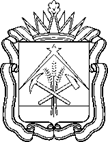 МИНИСТЕРСТВО ОБРАЗОВАНИЯ КУЗБАССАПРИКАЗОт 31.07.2024	№ 3023	         г. КемеровоОб установлении квалификационных категорийпедагогическим работникам организаций, 
осуществляющих образовательнуюдеятельность на территории Кемеровской области – Кузбасса	В соответствии с Порядком проведения аттестации педагогических работников организаций, осуществляющих образовательную деятельность, утвержденным приказом Министерства просвещения Российской Федерации 
от 24.03.2023 № 196, решением аттестационной комиссии Министерства образования Кузбасса по аттестации педагогических работников организаций, осуществляющих образовательную деятельность, от 31.07.2024ПРИКАЗЫВАЮ:1. Установить с 31.07.2024 высшую квалификационную категорию следующим педагогическим работникам организаций, осуществляющих образовательную деятельность на территории Кемеровской области – Кузбасса: - По должности «учитель»: - По должности «воспитатель»: - По должности «музыкальный руководитель»: - По должности «инструктор по физической культуре»: - По должности «инструктор-методист»: - По должности «концертмейстер»: - По должности «тренер-преподаватель»: - По должности «педагог дополнительного образования»: - По должности «учитель-логопед»: - По должности «учитель-дефектолог»: - По должности «педагог-библиотекарь»: - По должности «педагог-организатор»: - По должности «педагог-психолог»:- По должности «социальный педагог»:- По должности «методист»:- По должности «старший воспитатель»:- По должности «старший методист»:- По должности «преподаватель»:- По должности «мастер производственного обучения»:- По должности «логопед»:2. Установить с 31.07.2024 первую квалификационную категорию следующим педагогическим работникам организаций, осуществляющих образовательную деятельность на территории Кемеровской области – Кузбасса: - По должности «учитель»:- По должности «воспитатель»:- По должности «инструктор по физической культуре»:- По должности «инструктор-методист»:- По должности «концертмейстер»:- По должности «педагог дополнительного образования»:- По должности «учитель-логопед»:- По должности «учитель-дефектолог»:- По должности «педагог-библиотекарь»:- По должности «педагог-организатор»:- По должности «педагог-психолог»: - По должности «социальный педагог»: - По должности «методист»:- По должности «преподаватель»:- По должности «логопед»:3. Отказать в установлении высшей квалификационной категории следующим педагогическим работникам:4. Отказать в установлении первой квалификационной категории следующим педагогическим работникам:5. Установить с 31.07.2024 квалификационную категорию «педагог-методист» следующим педагогическим работникам организаций, осуществляющих образовательную деятельность на территории Кемеровской области – Кузбасса: - По должности «учитель»: - По должности «педагог дополнительного образования»:6. Установить с 31.07.2024 квалификационную категорию «педагог-наставник» следующим педагогическим работникам организаций, осуществляющих образовательную деятельность на территории Кемеровской области – Кузбасса:- По должности «учитель»: - По должности «воспитатель»: - По должности «педагог дополнительного образования»: - По должности «учитель-логопед»:- По должности «учитель-дефектолог»: - По должности «старший воспитатель»:7. Отделу информатизации Министерства образования Кузбасса обеспечить размещение настоящего приказа на официальном сайте Министерства образования Кузбасса.И.о. министра образования Кузбасса	              А.А. БакановАбрамян 
Ерануи Телмановне - учителю иностранного языка, Муниципальное бюджетное общеобразовательное учреждение «Средняя общеобразовательная школа № 8 г. Юрги» Юргинского городского округаАвтушенко Людмиле Николаевне - учителю биологии, Муниципальное бюджетное дошкольное образовательное учреждение № 92 «Детский сад комбинированного вида» Кемеровского городского округаАкуловой Полине Георгиевне - учителю биологии, Муниципальное бюджетное общеобразовательное учреждение «Средняя общеобразовательная школа № 8 г. Юрги» Юргинского городского округаАлексеевой Юлии Михайловне - учителю начальных классов, Муниципальное бюджетное общеобразовательное учреждение «Гимназия № 24» Междуреченского городского округаАлиевой Марине Александровне - учителю начальных классов, Муниципальное бюджетное общеобразовательное учреждение “Средняя общеобразовательная школа №93” Новокузнецкого городского округаАндрееву Владимиру Владимировичу - учителю физической культуры, Муниципальное бюджетное общеобразовательное учреждение «Яйская общеобразовательная школа-интернат психолого-педагогической поддержки» Яйского муниципального округаАнищук Татьяне Анатольевне - учителю начальных классов, Муниципальное бюджетное общеобразовательное учреждение «Лицей № 20» Междуреченского городского округаАнтипиной Наталье Геннадьевну - учителю начальных классов, Муниципальное бюджетное общеобразовательное учреждение «Основная общеобразовательная школа № 17» Полысаевского городского округаАнтоновой Ирине Александровне - учителю английского языка, Муниципальное автономное общеобразовательное учреждение Анжеро-Судженского городского округа «Основная общеобразовательная школа №32» Анжеро-Судженского городского округаАнуфриевой  Светлане Николаевне - учителю, Муниципальное казённое общеобразовательное учреждение «Краснинская общеобразовательная школа-интернат» Ленинск-Кузнецкого муниципального округаАсташовой 
Ольге 
Ивановне - учителю физической культуры, Муниципальное бюджетное общеобразовательное учреждение «Верх-Чебулинская средняя общеобразовательная школа» Чебулинского муниципального округаАчеловой 
Юлите Эдуардовне- учителю, Муниципальное бюджетное общеобразовательное учреждение «Гимназия №2» Таштагольского муниципального районаБакулевой Марине Александровне - учителю начальных классов, Муниципальное бюджетное общеобразовательное учреждение «Средняя общеобразовательная школа № 4» Мысковского городского округаБакшеевой 
Елене Алексеевне - учителю географии, Муниципальное бюджетное общеобразовательное учреждение Киселевского городского округа «Средняя общеобразовательная школа № 5» Киселевского городского округаБалановой Галине Октавияновне - учителю английского языка, Муниципальное бюджетное общеобразовательное учреждение   основная общеобразовательная школа № 6 Мысковского городского округаБамбизовой Людмиле Викторовне - учителю русского языка и литературы, Частное общеобразовательное учреждение «РЖД лицей № 7» Барановой 
Ольге Николаевне- учителю истории, Муниципальное бюджетное общеобразовательное учреждение «Саломатовская основная общеобразовательная школа Яшкинского муниципального округа» Яшкинского муниципального округаБарашкину Александру Владимировичу- учителю истории и обществознания, Муниципальное бюджетное общеобразовательное учреждение «Верхотомская основная общеобразовательная школа имени Клопова Михаила Ивановича» Кемеровского муниципального округаБартышевой Ирине Геннадьевне - учителю русского языка и литературы, Муниципальное бюджетное общеобразовательное учреждение «Средняя общеобразовательная школа №91» Новокузнецкого городского округаБатищевой Валентине Александровне - учителю, Муниципальное бюджетное общеобразовательное учреждение «Средняя общеобразовательная школа № 19 с углубленным изучением отдельных предметов» Междуреченского городского округаБатригореевой Екатерине Васильевне - учителю начальных классов, Муниципальноебюджетное общеобразовательное учреждение «Средняя общеобразовательная школа № 44 имени Михаила Яковлевича Вознесенского» Кемеровского городского округаБачининой Ирине Мамедалиевне - учителю, Муниципальное бюджетное общеобразовательное учреждение «Загорская средняя общеобразовательная школа» Новокузнецкого городского округаБелогруд 
Анне Алексеевне - учителю математики, Муниципальное автономное общеобразовательное учреждение «Средняя общеобразовательная школа № 99» Новокузнецкого городского округаБелозеровой Елене Анатольевне - учителю начальных классов, Муниципальное бюджетное общеобразовательное учреждение «Основная общеобразовательная школа №103» Новокузнецкого городского округаБелокудриной Наталье Николаевне - учителю начальных классов, Муниципальное автономное общеобразовательное учреждение «Металлурговская средняя общеобразовательная школа» Новокузнецкого муниципального округаБелоножко 
Нине 
Викторовне - учитель химии и информатики, Государственное специальное учебно-воспитательное общеобразовательное учреждение «Губернаторская специальная общеобразовательная школа» Берсеневой Тамаре 
Петровне - учителю основ безопасности жизнедеятельности, Муниципальное бюджетное общеобразовательное учреждение «Тяжинская средняя общеобразовательная школа №1 имени Героя Кузбасса Н. И. Масалова» Тяжинского муниципального округаБондарь 
Елене Александровне - учителю физической культуры, Муниципальное бюджетное общеобразовательное учреждение Киселевского городского округа «Средняя общеобразовательная школа № 11» Киселевского городского округаБорисовой 
Ольге Николаевне - учителю начальных классов, Муниципальное бюджетное общеобразовательное учреждение «Гимназия № 12» Ленинск-Кузнецкого городского округаБосовой 
Ольге Владимировне - учителю начальных классов, Муниципальное бюджетное общеобразовательное учреждение «Средняя общеобразовательная школа №6» Прокопьевского городского округаБотенко 
Ирине Николаевне - учителю русского языка и литературы, Муниципальное бюджетное общеобразовательное учреждение «Борисовская средняя общеобразовательная школа» Крапивинского муниципального округаБратковой Анастасии Вячеславовне- учителю, Муниципальное бюджетное общеобразовательное учреждение «Средняя общеобразовательная школа № 19 с углубленным изучением отдельных предметов» Междуреченского городского округаБулгаковой Елене   Федоровне  - учителю английского языка, Муниципальное бюджетное общеобразовательное учреждение Анжеро-Судженского городского округа «Средняя общеобразовательная школа №3 с углубленным изучением отдельных предметов имени Германа Панфилова» Анжеро-Судженского городского округаВакула 
Елене Анатольевне - учителю географии, Муниципальное бюджетное общеобразовательное учреждение «Средняя общеобразовательная школа № 92 с углубленным изучением отдельных предметов» Кемеровского городского округаВалуевой 
Елене 
Сергеевне - учителю, Муниципальное казенное общеобразовательное учреждение «Итатская коррекционная школа-интернат» Тяжинского муниципального округаВальтер Светлане Владимировне- учителю Муниципальное казенное общеобразовательное учреждение «Итатская коррекционная школа-интернат» Тяжинского муниципального округа Ванюшиной Наталье Сергеевне - учителю информатики, Муниципальное бюджетное общеобразовательное учреждение «Средняя общеобразовательная школа №3» Прокопьевского городского округаВасинской 
Ирине Алексеевне - учителю английского языка, Муниципальное бюджетное общеобразовательное учреждение «Средняя общеобразовательная школа № 31 им. В.Д.Мартемьянова» Кемеровского городского округаВиноградовой Юлии Григорьевне- учителю русского языка и литературы, Муниципальное бюджетное общеобразовательное учреждение «Средняя общеобразовательная школа № 32 города Белово» Беловского городского округаВоробьевой Ирине Владимировне - учителю начальных классов, Муниципальное автономное общеобразовательное учреждение Анжеро-Судженского городского округа «Основная общеобразовательная школа №32» Анжеро-Судженского городского округаВорошиловой Олесе Михайловне- учителю музыки, Муниципальное бюджетное общеобразовательное учреждение «Елыкаевская средняя общеобразовательная школа имени Масалова Николая Ивановича» Кемеровского муниципального округа Ганиной 
Алине 
Юрьевне - учителю истории и обществознания, Муниципальное бюджетное общеобразовательное учреждение «Средняя общеобразовательная школа № 40 имени Катасонова С.А.» Кемеровского городского округаГапоновой 
Елене Михайловне - учителю начальных классов, Муниципальное бюджетное общеобразовательное учреждение «Ижморская общеобразовательная школа-интернат психолого-педагогической поддержки» Ижморского муниципального округаГладковой Анастасии Владимировне - учителю математики, Муниципальное бюджетное общеобразовательное учреждение «Средняя общеобразовательная школа №107» Новокузнецкого городского округаГливинской Ольге Викторовне - учителю истории и обществознания, Муниципальное бюджетное общеобразовательное учреждение «Средняя общеобразовательная школа № 11» Таштагольского муниципального районаГолдаевой Светлане Владиславовне - учителю русского языка и литературы, Муниципальное бюджетное общеобразовательное учреждение «Средняя общеобразовательная школа № 54» Кемеровского городского округаГоловенко Галине Анатольевне - учителю биологии и химии, Муниципальное бюджетное общеобразовательное учреждение «Попереченская основная общеобразовательная школа» Юргинского муниципального округаГрачевой  Полине 
Ивановне - учителю начальных классов, Муниципальное бюджетное общеобразовательное учреждение «Зеленовская основная общеобразовательная школа» Крапивинского муниципального округаГутовой 
Наталье Васильевне - учителю английского языка, Муниципальное бюджетное общеобразовательное учреждение «Средняя общеобразовательная школа № 24» Кемеровского городского округаДеевой 
Ирине  Яковлевне - учителю географии и биологии, Муниципальное бюджетное нетиповое общеобразовательное учреждение «Гимназия № 59» Новокузнецкого городского округаДолговой 
Юлии 
Сергеевне - учителю физической культуры, Муниципальное бюджетное общеобразовательное учреждение «Средняя общеобразовательная школа № 5» Кемеровского городского округаДубровской Ольге Алексеевне - учителю биологии, Муниципальное бюджетное общеобразовательное учреждение «Основная общеобразовательная школа № 39» Кемеровского городского округаЕгошиной 
Елене Михайловне - учителю начальных классов, Муниципальное бюджетное общеобразовательное учреждение «Ижморская средняя общеобразовательная школа №1» Ижморского муниципального округаЕрмаковой Екатерине Александровне - учителю истории, Муниципальное бюджетное общеобразовательное учреждение «Средняя общеобразовательная школа № 45» Кемеровского городского округаЖуравлевой Лилии Александровне - учителю надомного обучения, Муниципальное казенное общеобразовательное учреждение «Специальная школа № 53» Новокузнецкого городского округаЗаболотневой Марии 
Петровне - учителю математики, Государственное бюджетное нетиповое общеобразовательное учреждение «Губернаторская кадетская школа-интернат МЧС» Зайцевой 
Ольге Николаевне  - учителю музыки, Муниципальное бюджетное общеобразовательное учреждение «Средняя общеобразовательная школа №1» Таштагольского муниципального районаЗаниной 
Елене 
Сергеевне - учителю биологии, Муниципальное бюджетное общеобразовательное чреждение «Средняя общеобразовательная школа № 71» Новокузнецкого городского округаЗдоровой Валентине Викторовне - учителю профессионально-трудового обучения, Муниципальное казенное общеобразовательное учреждение для детей с ограниченными возможностями здоровья «Школа - интернат «Юргинского городского округа» Юргинского городского округаИванец 
Виктории Владимировне - учителю, Муниципальное бюджетное общеобразовательное учреждение «Средняя общеобразовательная школа № 19 с углубленным изучением отдельных предметов» Междуреченского городского округаИвлевой 
Ларисе Викторовне - учителю русского языка и литературы, Муниципальное бюджетное общеобразовательное учреждение «Средняя общеобразовательная школа № 23» Междуреченского городского округаИльиновой Анастасии Игоревне - учителю английского языка, Муниципальное бюджетное общеобразовательное учреждение «Средняя общеобразовательная школа № 91» Кемеровского городского округаКазакову Александру Николаевичу - учителю физической культуры, Муниципальное бюджетное общеобразовательное учреждение «Банновская основная общеобразовательная школа» Крапивинского муниципального округаКазанцевой Татьяне Викторовне - учителю изобразительного искусства, Муниципальное бюджетное общеобразовательное учреждение «Средняя общеобразовательная школа № 45» Прокопьевского городского округаКаличкиной Елене Михайловне - учителю химии, Муниципальное бюджетное общеобразовательное учреждение «Средняя общеобразовательная школа № 1 имени Героя Советского Союза Григория Васильевича Баламуткина» Мариинского муниципального округаКатюковой 
Ольге Владимировне - учителю русского языка и литературы, Муниципальное бюджетное общеобразовательное учреждение «Тарасовская средняя общеобразовательная школа» Промышленновского муниципального округаКашиной 
Ирине Ахметгалиевне - учителю начальных классов, Муниципальное бюджетное общеобразовательное учреждение «Пригородная основная общеобразовательная школа имени Ошлыкова Евгения Валерьевича» Кемеровского муниципального округаКирилловой Светлане Павловне - учителю географии, Муниципальное бюджетное общеобразовательное учреждение «Гимназия № 24» Междуреченского городского округаКиселевой 
Анне 
Васильевне - учителю, Муниципальное казенное общеобразовательное учреждение «Специальная школа № 80» Новокузнецкого городского округаКиселевой Наталье 
Юрьевне - учителю начальных классов, Муниципальное бюджетное общеобразовательное учреждение «Гимназия №2» Таштагольского муниципального районаКлимочкиной Ирине Владимировне - учителю начальных классов, Муниципальное бюджетное общеобразовательное учреждение «Верх - Тайменская основная общеобразовательная школа» Юргинского муниципального округаКоваленко Галине Юрьевне- учителю начальных классов, Муниципальное бюджетное общеобразовательное учреждение «Начальная общеобразовательная школа №5» Юргинского городского округаКозловой Любови Брониславовне - учителю, муниципальное бюджетное общеобразовательное учреждение «Общеобразовательная школа-интернат психолого-педагогической поддержки № 27» Кемеровского городского округаКойновой 
Алле Геннадьевне - учителю музыки, Муниципальное казенное общеобразовательное учреждение «Специальная коррекционная общеобразовательная школа №7» Мысковского городского округаКолеснику Игорю Александровичу - учителю физической культуры, Муниципальное бюджетное общеобразовательное учреждение «Средняя общеобразовательная школа № 64» Новокузнецкого городского округаКоневу 
Роману Викторовичу - учителю русского языка и литературы, Муниципальное бюджетное общеобразовательное учреждение «Банновская основная общеобразовательная школа» Крапивинского муниципального округаКопытовой 
Ольге Сергеевне - учителю основ безопасности жизнедеятельности, Муниципальное бюджетное общеобразовательное учреждение «Средняя общеобразовательная школа №4» Новокузнецкого городского округаКорниловой Анне Александровне - учителю математики, Муниципальное бюджетное общеобразовательное учреждение «Лицей № 20» Междуреченского городского округаКорчагиной Ольге 
Сергеевне - учителю английского языка, Муниципальное бюджетное общеобразовательное учреждение «Средняя общеобразовательная школа № 97» Кемеровского городского округаКостенко Наталье 
Юрьевне - учителю изобразительного искусства, Муниципальное казённое общеобразовательное учреждение «Средняя общеобразовательная школа-интернат № 23» Полысаевского городского округаКривовой 
Ларисе Артуровне - учителю начальных классов, Муниципальное бюджетное общеобразовательное учреждение «Средняя общеобразовательная школа с углубленным изучением отдельных предметов № 32» Прокопьевского городского округаКубасовой 
Ольге Викторовне - учителю русского языка и литературы, Муниципальное бюджетное общеобразовательное учреждение «Основная общеобразовательная школа №83» Новокузнецкого городского округаКудряшовой Татьяне Викторовне - учителю начальных классов, Муниципальное бюджетное общеобразовательное учреждение «Зеленогорская средняя общеобразовательная школа» Крапивинского муниципального округаКузьминой Татьяне Михайловне - учителю русского языка и литературы, Муниципальное автономное общеобразовательное учреждение «Гимназия №42» Кемеровского городского округаЛариной 
Ольге 
Юрьевне - учителю английского языка, Муниципальное бюджетное общеобразовательное учреждение «Средняя общеобразовательная школа №27 имени Ивана Дмитриевича Смолькина» Новокузнецкого городского округаЛевинской 
Ольге Александровне- учителю физики и математики, Муниципальное бюджетное общеобразовательное учреждение «Кубитетская основная общеобразовательная школа» Тяжинского муниципального округаЛевицкой 
Ольге Николаевне - учителю, Муниципальное бюджетное общеобразовательное учреждение «Средняя общеобразовательная школа № 19 с углубленным изучением отдельных предметов» Междуреченского городского округаЛомакиной Наталье Николаевне - учителю физической культуры, Муниципальное бюджетное общеобразовательное учреждение «Основная общеобразовательная школа № 23» Новокузнецкого городского округаЛяпустиной Светлане Александровне - учителю начальных классов, Муниципальное бюджетное общеобразовательное учреждение для учащихся с тяжёлыми нарушениями речи «Школа-интернат №22» Кемеровского городского округаМайнгардт 
Елене Николаевне - учителю начальных классов, Муниципальное бюджетное общеобразовательное учреждение «Усманская основная общеобразовательная школа» Чебулинского муниципального округаМайтаковой Галине Викторовне - учителю русского языка и литературы, Муниципальное бюджетное общеобразовательное учреждение «Средняя общеобразовательная школа № 26» Междуреченского городского округаМаланьиной Инне Геннадьевне - учителю математики, Муниципальное бюджетное общеобразовательное учреждение “Средняя общеобразовательная школа № 5” Новокузнецкого городского округаМарьенковой Анне Анатольевне - учителю физики, Муниципальное бюджетное дошкольное образовательное учреждение «Детский сад № 47» Полысаевского городского округаМасленниковой Марине Валерьевне - учителю математики и ОБЖ, Муниципальное бюджетное общеобразовательное учреждение “Лицей № 46” Новокузнецкого городского округаМаташовой Наталье Александровне - учителю математики, Муниципальное бюджетное общеобразовательное учреждение «Промышленновская средняя общеобразовательная школа № 2» Промышленновского муниципального округаМатросовой Маргарите Петровне - учителю начальных классов, Муниципальное автономное общеобразовательное учреждение «Средняя общеобразовательная школа № 85» Кемеровского городского округаМедведевой Ирине Викторовне - учителю технологии, Муниципальное бюджетное общеобразовательное учреждение «Промышленновская средняя общеобразовательная школа № 2» Промышленновского муниципального округаМинаевой Екатерине Николаевне - учителю русского языка и литературы, Муниципальное бюджетное общеобразовательное учреждение «Средняя общеобразовательная школа № 19 с углубленным изучением отдельных предметов» Междуреченского городского округаМитрофановой Ирине Николаевне  - учителю, Муниципальное казённое общеобразовательное учреждение «Специальная школа-интернат №38» Новокузнецкого городского округаМосквиной Надежде  Александровне - учителю русского языка и литературы, Муниципальное бюджетное общеобразовательное учреждение «Центральная основная общеобразовательная школа» Топкинского муниципального округаМоскутовой Елене Александровне - учителю биологии и географии, Муниципальное бюджетное общеобразовательное учреждение «Центральная основная общеобразовательная школа» Топкинского муниципального округаМусийко 
Наталье Сергеевне - учителю русского языка и литературы, Муниципальное бюджетное общеобразовательное учреждение основная общеобразовательная школа № 3 Мысковского городского округаНайдовой 
Галине Григорьевне - учителю русского языка и литературы, Муниципальное бюджетное общеобразовательное учреждение «Средняя общеобразовательная школа № 24» Кемеровского городского округаНедосекина Елена Витальевна- учителю, Муниципальное казенное общеобразовательное учреждение «Итатская коррекционная школа-интернат» Тяжинского муниципального округаНенашевой Елене 
Андреевне- учителю, Муниципальное бюджетное общеобразовательное учреждение «Средняя общеобразовательная школа №22» Новокузнецкого городского округаОбод 
Елене 
Петровне - учителю русского языка и литературы, Муниципальное автономное нетиповое общеобразовательное учреждение «Гимназия № 2» Мариинского муниципального округаОвчинниковой Оксане Викторовне  - учителю истории и обществознания, Муниципальное бюджетное общеобразовательное учреждение «Лицей № 36» (г.Осинники) Осинниковского городского округаОгулевой 
Олесе Александровне - учителю иностранного языка, Муниципальное бюджетное общеобразовательное учреждение «Средняя общеобразовательная школа № 8» Топкинского муниципального округаОстапчук Светлане Александровне - учителю, Муниципальное бюджетное общеобразовательное учреждение «Основная общеобразовательная школа № 3 г. Юрги» Юргинского городского округаПерфильевой Елене Валерьевне - учителю математики, Муниципальное бюджетное общеобразовательное учреждение основная общеобразовательная школа № 3 Мысковского городского округаПесцовой Татьяне Алексеевне- учителю Муниципальное казенное общеобразовательное учреждение «Итатская коррекционная школа-интернат» Тяжинского муниципального округаПивоваровой Наталье Леонидовне - учителю, Муниципальное автономное общеобразовательное учреждение «Средняя общеобразовательная школа №112 с углубленным изучением информатики» Новокузнецкого городского округаПитугановой Наталье Алексеевне - учителю русского языка и литературы, Муниципальное бюджетное общеобразовательное учреждение «Средняя общеобразовательная школа № 24» Кемеровского городского округаПопову Александру Ивановичу- учителю, Муниципальное бюджетное общеобразовательное учреждение «Средняя общеобразовательная школа № 19 с углубленным изучением отдельных предметов» Междуреченского городского округаПоповой 
Наталье 
Юрьевне - учителю русского языка и литературы, Муниципальное бюджетное общеобразовательное учреждение Киселевского городского округа «Средняя общеобразовательная школа № 14» Киселевского городского округаПоповой 
Юлии Николаевне - учителю русского языка и литературы, Муниципальное бюджетное общеобразовательное учреждение Анжеро-Судженского городского округа «Основная общеобразовательная школа №8» Анжеро-Судженского городского округаПрониной 
Лидии Тимофеевне - учителю начальных классов, Муниципальное бюджетное общеобразовательное учреждение «Новопестеревская основная общеобразовательная школа» Гурьевского муниципального округаПухаревой Надежде Юрьевне - учителю иностранного языка, Муниципальное автономное общеобразовательное учреждение «Средняя общеобразовательная школа № 99» Новокузнецкого городского округаПушкаревой Анастасии Валерьевне - учителю русского языка и литературы, Муниципальное бюджетное общеобразовательное учреждение «Средняя общеобразовательная школа с углубленным изучением отдельных предметов № 32» Прокопьевского городского округаРогожниковой Наталье Геннадьевне - учителю русского языка и литературы, Муниципальное бюджетное общеобразовательное учреждение «Средняя общеобразовательная школа № 19 с углубленным изучением отдельных предметов» Междуреченского городского округаРузаеву 
Сергею Алексеевичу - учителю математики и информатики, Муниципальное бюджетное общеобразовательное учреждение «Средняя общеобразовательная школа №32» Тайгинского городского округа» Тайгинского городского округаРусиновой Анастасии Александровне - учителю математики, Муниципальное бюджетное общеобразовательное учреждение «Терентьевская средняя общеобразовательная школа» Прокопьевского муниципального округаРыбаковой Анастасии Федоровне  - учителю математики, Муниципальное бюджетное нетиповое общеобразовательное учреждение «Гимназия № 59» Новокузнецкого городского округаСадчиковой Виктории Сергеевне- учителю, Муниципальное бюджетное общеобразовательное учреждение «Шарапская средняя общеобразовательная школа» Прокопьевского муниципального округаСамковой Светлане Анатольевне - учителю географии, Муниципальное бюджетное общеобразовательное учреждение «Барачатская основная общеобразовательная школа» Крапивинского муниципального округаСапон 
Анастасии Викторовне - учителю физической культуры, Муниципальное автономное общеобразовательное учреждение «Общеобразовательная школа-интернат №30» Кемеровского городского округаСердюковой Евгении Анатольевне - учителю физической культуры, Муниципальное бюджетное общеобразовательное учреждение «Основная общеобразовательная школа № 51» Кемеровского городского округаСеребряковой Татьяне Сергеевне - учителю начальных классов, Муниципальное бюджетное общеобразовательное учреждение «Средняя общеобразовательная школа № 19 с углубленным изучением отдельных предметов» Междуреченского городского округаСикора 
Марине 
Юрьевне - учителю истории и обществознания, Муниципальное бюджетное общеобразовательное учреждение «Средняя общеобразовательная школа № 13» Новокузнецкого городского округаСимоновой Светлане   Александровне - учителю начальных классов, Муниципальное бюджетное общеобразовательное учреждение «Средняя общеобразовательная школа № 23» Междуреченского городского округаСиницыной 
Яне 
Викторовне - учителю начальных классов, Муниципальное автономное общеобразовательное учреждение «Средняя общеобразовательная школа № 36» Кемеровского городского округаСкороминой Елене Викторовне - учителю начальных классов, Муниципальное бюджетное общеобразовательное учреждение «Начальная общеобразовательная школа №5» Юргинского городского округаСмирновой Надежде Владимировне - учителю начальных классов, Муниципальное бюджетное общеобразовательное учреждение «Основная общеобразовательная школа №42» Ленинск-Кузнецкого городского округаСоколову 
Юрию Валерьевичу - учителю технологии, Муниципальное бюджетное общеобразовательное учреждение “Средняя общеобразовательная школа № 5” Новокузнецкого городского округаСоловьевой Наталье Александровне - учителю английского языка, Муниципальное бюджетное общеобразовательное учреждение «Средняя общеобразовательная школа № 50» Новокузнецкого городского округаСомовой  Светлане Ильиничне - учителю начальных классов, Муниципальное бюджетное общеобразовательное учреждение «Средняя общеобразовательная школа №69» Кемеровского городского округаСорокиной 
Юлии Юрьевне - учителю истории и обществознания, Муниципальное бюджетное общеобразовательное учреждение «Средняя общеобразовательная школа № 52 имени Е.А. Кремлева» Кемеровского городского округаСорокун 
Анне 
Игоревне - учителю истории и обществознания, Муниципальное бюджетное общеобразовательное учреждение «Средняя общеобразовательная школа №4» Новокузнецкого городского округаСпиридоновой Ирине Викторовне- учителю, Муниципальное казенное общеобразовательное учреждение «Зимниковская основная общеобразовательная школа» Юргинского муниципального округаСтариковой Елене Николаевне - учителю, Муниципальное казённое общеобразовательное учреждение «Специальная школа-интернат №38» Новокузнецкого городского округаСтениной 
Елене Александровне - учителю математики, Муниципальное бюджетное общеобразовательное учреждение «Средняя общеобразовательная школа № 28» Прокопьевского городского округаСтепановой Евгении Николаевне - учителю математики, Муниципальное автономное общеобразовательное учреждение «Средняя общеобразовательная школа № 36» Кемеровского городского округаСурыгиной Валентине Михайловне - учителю информатики, Муниципальное бюджетное общеобразовательное учреждение «Зеленогорская средняя общеобразовательная школа» Крапивинского муниципального округаСыромотиной Оксане Алексеевне - учителю начальных классов, Муниципальное бюджетное общеобразовательное учреждение «Основная общеобразовательная школа №8» Березовского городского округаТерещук 
Ирине Николаевне - учителю начальных классов, Муниципальное автономное общеобразовательное учреждение «Средняя общеобразовательная школа №112 с углубленным изучением информатики» Новокузнецкого городского округаТокаревой Татьяне Васильевне - учителю математики, Муниципальное бюджетное общеобразовательное учреждение «Ильинская основная общеобразовательная школа» Новокузнецкого муниципального округаТоргунаковой Елене Александровне - учителю английского языка, Муниципальное бюджетное дошкольное образовательное учреждение детский сад №8 «Солнышко» Топкинского муниципального округаТрофимовой Оксане Валерьевне - учителю информатики, Муниципальное бюджетное общеобразовательное учреждение «Средняя общеобразовательная школа № 4» Мысковского городского округаУсольцевой Ирине Александровне - учителю начальных классов, Муниципальное бюджетное общеобразовательное учреждение «Основная общеобразовательная школа №15» Гурьевского муниципального округаУстьянцевой Ольге Владимировне - учителю русского языка и литературы, Муниципальное бюджетное общеобразовательное учреждение «Сидоренковская средняя общеобразовательная школа» Беловского муниципального округаУткиной 
Ольге Владимировне - учителю начальных классов, Муниципальное бюджетное общеобразовательное учреждение «Средняя общеобразовательная школа № 92» Новокузнецкого городского округаУшаковой Светлане Владимировне - учителю начальных классов, Муниципальное бюджетное общеобразовательное учреждение «Трудармейская средняя общеобразовательная школа» Прокопьевского муниципального округаФедоришиной Татьяне Васильевне - учителю истории и обществознания, Муниципальное бюджетное общеобразовательное учреждение «Средняя общеобразовательная школа № 28» Прокопьевского городского округаФедоровой Светлане Петровне - учителю информатики, Муниципальное бюджетное общеобразовательное учреждение «Средняя общеобразовательная школа № 4» Мысковского городского округаФедосенко  Елене 
Петровне - учителю биологии, Муниципальное бюджетное общеобразовательное учреждение «Зарубинская средняя общеобразовательная школа» Топкинского муниципального округаФисенко 
Татьяне Викторовне - учителю математики, Муниципальное бюджетное общеобразовательное учреждение «Средняя общеобразовательная школа № 92 с углубленным изучением отдельных предметов» Кемеровского городского округаФунтиковой Елене 
Юрьевне - учителю, Муниципальное бюджетное общеобразовательное учреждение «Средняя общеобразовательная школа № 19 с углубленным изучением отдельных предметов» Междуреченского городского округаФурман  
Ирине Фридриховне - учителю русского языка и литературы, Муниципальное бюджетное дошкольное образовательное учреждение № 92 «Детский сад комбинированного вида» Кемеровского городского округаХаритоновой Валентине Алексеевне- учителю, Муниципальное бюджетное общеобразовательное учреждение «Средняя общеобразовательная школа № 31» Новокузнецкого городского округаХрабровой 
Ольге 
Ивановне - учителю начальных классов, Муниципальное бюджетное общеобразовательное учреждение «Средняя общеобразовательная школа № 36» Новокузнецкого городского округаЦаревой 
Ольге Викторовне - учителю английского языка, Муниципальное бюджетное общеобразовательное учреждение «Лицей № 20» Междуреченского городского округаЦипленковой Надежде Борисовне - учителю математики, Муниципальное бюджетное общеобразовательное учреждение «Основная общеобразовательная школа № 4» Топкинского муниципального округаЧепкасовой Елене 
Анваровне - учителю начальных классов, Муниципальное автономное общеобразовательное учреждение «Средняя общеобразовательная школа № 1 имени Героя Советского Союза Михаила Михайловича Куюкова» Мысковского городского округаЧепурновой Наталье Анатольевне - учителю английского языка, Муниципальное бюджетное общеобразовательное учреждение «Средняя общеобразовательная школа №41» Новокузнецкого городского округаЧеремисиной Анне Александровне - учителю химии и биологии, Муниципальное бюджетное общеобразовательное учреждение «Новопестеревская основная общеобразовательная школа» Гурьевского муниципального округаЧерепановой Елене Николаевне - учителю, Муниципальное казённое общеобразовательное учреждение «Краснинская общеобразовательная школа-интернат» Ленинск-Кузнецкого муниципального округаЧерепенко Оксане Владимировне - учителю начальных классов, Муниципальное бюджетное общеобразовательное учреждение «Средняя общеобразовательная школа № 77» Новокузнецкого городского округаЧерновой Наталье Александровне - учителю английского языка и информатики, Муниципальное бюджетное общеобразовательное учреждение «Центральная основная общеобразовательная школа» Топкинского муниципального округаЧернышовой Ольге Валерьевне - учителю истории и обществознания, Муниципальное бюджетное общеобразовательное учреждение «Средняя общеобразовательная школа №10 г.Юрги» Юргинского городского округаЧеусовой Марине Игоревне - учителю начальных классов, Муниципальное бюджетное нетиповое общеобразовательное учреждение «Гимназия № 48» Новокузнецкого городского округаШабалиной Любови Викторовне- учителю начальных классов, Муниципальное бюджетное общеобразовательное учреждение «Основная общеобразовательная школа № 89» Новокузнецкого городского округаШабалиной Татьяне Николаевне - учителю начальных классов, Муниципальное бюджетное общеобразовательное учреждение «Калачёвская средняя общеобразовательная школа» Прокопьевского муниципального округаШейфудиновой Наталье  Александровне - учителю русского языка и литературы, Муниципальное бюджетное общеобразовательное учреждение Киселевского городского округа «Основная общеобразовательная школа № 16» Киселевского городского округаШергиной Галине Сергеевне - учителю английского языка, Муниципальное бюджетное дошкольное образовательное учреждение «Детский сад №7» Ленинск-Кузнецкого городского округаШкодуновой Татьяне  Валерьевне - учителю русского языка и литературы, Муниципальное бюджетное общеобразовательное учреждение «Тяжинская средняя общеобразовательная школа №3» Тяжинского муниципального округаШлыкову Анатолию Николаевичу - учителю технологии, Муниципальное бюджетное общеобразовательное учреждение «Основная общеобразовательная школа № 7» Междуреченского городского округаШтефановой  Елене Владимировне - учителю начальных классов, Муниципальное бюджетное общеобразовательное учреждение «Средняя общеобразовательная школа № 19 с углубленным изучением отдельных предметов» Междуреченского городского округаШумковой Марии Юрьевне - учителю русского языка и литературы, Муниципальное бюджетное общеобразовательное учреждение «Основная общеобразовательная школа №38 имени С.В.Кайгородова» Ленинск-Кузнецкого городского округаЩербаковой Марине Анатольевне - учителю русского языка и литературы, Муниципальное бюджетное общеобразовательное учреждение «Поломошинская средняя общеобразовательная школа Яшкинского муниципального округа» Яшкинского муниципального округаАбдуллаевой Елене Анатольевне - воспитателю, Муниципальное бюджетное дошкольное образовательное учреждение «Детский сад № 43 «Снежинка» города Белово» Беловского городского округаАдыяковой Марии 
Сергеевне - воспитателю, Муниципальное бюджетное дошкольное образовательное учреждение детский сад № 14 «Аленушка» Таштагольского муниципального районаАкифьевой 
Анне 
Викторовне  - воспитателю, Муниципальное бюджетное дошкольное образовательное учреждение «Детский сад № 42 комбинированного вида» Ленинск-Кузнецкого городского округаАлмаевой 
Ирине Васильевне - воспитателю, Муниципальное казенное общеобразовательное учреждение «Тутальская школа-интернат для обучающихся, воспитанников с ограниченными возможностями здоровья» Яшкинского муниципального округаАндриевской Наталье Викторовне - воспитателю, Муниципальное бюджетное дошкольное образовательное учреждение № 114 «Детский сад общеразвивающего вида с приоритетным осуществлением деятельности по физическому направлению развития воспитанников» Кемеровского городского округаБалабаевой Юлии Юрьевне - воспитателю, Муниципальное автономное дошкольное образовательное учреждение № 91 «Детский сад» Кемеровского городского округаБаландиной Маргарите Владимировне - воспитателю, Муниципальное бюджетное дошкольное образовательное учреждение «Центр развития ребенка - Детский сад №224» Новокузнецкого городского округаБардиной Елене Юрьевне - воспитателю, Муниципальное бюджетное дошкольное образовательное учреждение «Детский сад № 45 «Чайка» города Белово» Беловского городского округаБармотиной Яне Адольфовне - воспитателю, Государственное профессиональное образовательное учреждение г. Новокузнецка Бедаревой Елене Викторовне - воспитателю, Муниципальное автономное дошкольное образовательное учреждение Детский сад № 15 «Звездочка» Калтанского городского округаБерезовской Надежде Викторовне - воспитателю, Муниципальное бюджетное дошкольное образовательное учреждение Киселевского городского округа детский сад № 66 комбинированного вида Киселевского городского округаБожинской Наталье Алексеевне - воспитателю, Муниципальное бюджетное дошкольное образовательное учреждение № 188 «Детский сад общеразвивающего вида с приоритетным осуществлением деятельности по художественно-эстетическому направлению развития воспитанников» Кемеровского городского округаБорисовой Наталье Сергеевне- воспитателю, Государственное автономное учреждение дополнительного образования Кемеровской области "Региональный центр выявления, поддержки и развития способностей и талантов у детей и молодежи «Сириус. Кузбасс»»Бородиной Юлии Юрьевне - воспитателю, Муниципальное автономное дошкольное образовательное учреждение № 169 «Детский сад комбинированного вида» Кемеровского городского округаБудюковой Наталье Борисовне - воспитателю, Муниципальное бюджетное дошкольное образовательное учреждение «Детский сад №22» Ленинск-Кузнецкого городского округаБургарт Наталье  Геннадьевне - воспитателю, Муниципальное бюджетное дошкольное образовательное учреждение «Детский сад № 21 «Белоснежка» общеразвивающего вида с приоритетным осуществлением деятельности по физическому направлению развития воспитанников Березовского городского округаБухаровой Надежде Юрьевне - воспитателю, Муниципальное бюджетное дошкольное образовательное учреждение № 166 «Детский сад комбинированного вида» Кемеровского городского округаБыковой Маргарите Викторовне - воспитателю, Муниципальное бюджетное дошкольное образовательное учреждение «Детский сад № 1 «Елочка» Юргинского городского округаВасильевой Ирине Александровне - воспитателю, муниципальное бюджетное дошкольное образовательное учреждение «Детский сад №186» Новокузнецкого городского округаВасильевой Юлии Михайловне - воспитателю, Муниципальное бюджетное дошкольное образовательное учреждение «Детский сад № 125» Новокузнецкого городского округаВасютиной Людмиле Геннадьевне - воспитателю, Муниципальное бюджетное дошкольное образовательное учреждение № 237 «Детский сад общеразвивающего вида с приоритетным осуществлением деятельности по физическому направлению развития воспитанников» Кемеровского городского округаВдовенок Анне Валерьевне - воспитателю, Государственное казенное учреждение Социально-реабилитационный центр для несовершеннолетних «Маленький принц» Власовой Светлане Ивановне - воспитателю, Муниципальное бюджетное дошкольное образовательное учреждение «Атамановский детский сад» комбинированного вида» Новокузнецкого муниципального округаВолосниковой Юлии Евгеньевне - воспитателю, Муниципальное бюджетное дошкольное образовательное учреждение детский сад № 23 «Буратино» Мысковского городского округаВуколовой Александре Олеговне - воспитателю, Муниципальное бюджетное дошкольное образовательное учреждение «Детский сад № 215» Новокузнецкого городского округаВяткиной Светлане Валерьевне - воспитателю, Муниципальное автономное дошкольное образовательное учреждение № 5 «Детский сад комбинированного вида» Кемеровского городского округаГавриловой Алине Дмитриевне - воспитателю, Муниципальное бюджетное дошкольное образовательное учреждение № 229 «Детский сад комбинированного вида» Кемеровского городского округаГалкиной Ольге Владимировне - воспитателю, Муниципальное бюджетное дошкольное образовательное учреждение № 145 «Детский сад общеразвивающего вида с приоритетным осуществлением деятельности по художественно-эстетическому направлению развития воспитанников» Кемеровского городского округаГлинке Ольге Васильевне - воспитателю, Государственное автономное учреждение дополнительного образования «Кузбасский центр «ДОМ ЮНАРМИИ» Глинской Ольге Владимировне- воспитателю, Муниципальное автономное дошкольное образовательное учреждение Киселевского городского округа «Детский сад № 62 компенсирующего вида» Киселёвского городского округаГлушковой Александре Григорьевне - воспитателю, Муниципальное бюджетное дошкольное образовательное учреждение № 93 «Детский сад общеразвивающего вида с приоритетным осуществлением деятельности по художественно-эстетическому направлению развития воспитанников» Кемеровского городского округаГончаровой Ларисе Валерьевне - воспитателю, Муниципальное автономное дошкольное образовательное учреждение «Детский сад комбинированного вида № 1 «Ласточка» города Гурьевска» Гурьевского муниципального округаГорюновой Анастасии Андреевне - воспитателю, Муниципальное бюджетное дошкольное образовательное учреждение «Детский сад № 61 «Рябинка» города Белово» Беловского городского округаГостищевой Людмиле Александровне - воспитателю, Муниципальное бюджетное дошкольное образовательное учреждение «Яйский детский сад «Солнышко» Яйского муниципального округаГребневой Ирине Владимировне - воспитателю, Муниципальное бюджетное дошкольное образовательное учреждение № 200 «Детский сад комбинированного вида» Кемеровского городского округаГрошевой Татьяне  Юрьевне - воспитателю, Муниципальное автономное дошкольное образовательное учреждение № 239 «Детский сад комбинированного вида» Кемеровского городского округаГуберт Ларисе Александровне - воспитателю, Муниципальное бюджетное дошкольное образовательное учреждение «Пачинский детский сад Яшкинского муниципального округа» Яшкинского муниципального округаГульняшкиной Александре Юрьевне - воспитателю, Муниципальное бюджетное дошкольное образовательное учреждение «Тальжинский детский сад» комбинированного вида» Новокузнецкого муниципального округаГусевой Надежде  Петровне - воспитателю, Муниципальное бюджетное дошкольное образовательное учреждение детский сад № 9 «Колобок» Таштагольского муниципального районаГутовой Екатерине Александровне - воспитателю, Муниципальное бюджетное дошкольное образовательное учреждение № 66 «Детский сад комбинированного вида» Кемеровского городского округаДенисовой Татьяне Андреевне - воспитателю, Муниципальное бюджетное дошкольное образовательное учреждение детский сад № 12 «Малыш» Мысковского городского округаДеринг Оксане Викторовне - воспитателю, Муниципальное бюджетное дошкольное образовательное учреждение детский сад № 54 Киселевского городского округа Киселевского городского округаДолговой Марии Сергеевне - воспитателю, Муниципальное бюджетное дошкольное образовательное учреждение детский сад №18 «Ромашка» комбинированного вида» Березовского городского округаДрюпиной Анастасии Владимировне - воспитателю, Частное дошкольное образовательное учреждение «Детский сад № 167 открытого акционерного общества «Российские железные дороги» Егоровой Наталье Викторовне - воспитателю, Муниципальное бюджетное дошкольное образовательное учреждение № 96 «Детский сад комбинированного вида» Кемеровского городского округаЕльцовой Татьяне Борисовне - воспитателю, Государственное казенное общеобразовательное учреждение для детей-сирот и детей, оставшихся без попечения родителей «Детский дом-школа «Дом детства» Ермачковой Марине Александровне- воспитателю, Муниципальное бюджетное дошкольное образовательное учреждение «Детский сад №16 «Солнышко» посёлка Краснобродского» Прокопьевского муниципального округаЖаворонковой Алле Викторовне - воспитателю, Муниципальное бюджетное дошкольное образовательное учреждение «Детский сад № 243» Новокузнецкого городского округаЖдановой Екатерине Владимировне - воспитателю, Муниципальное автономное дошкольное образовательное учреждение Детский сад № 15 «Звездочка» Калтанского городского округаЖеребковой Наталье Николаевне - воспитателю, Государственное бюджетное стационарное учреждение социального обслуживания «Юргинский детский дом-интернат для детей с ментальными нарушениями» Жулдыбиной Жанне Валерьевне - воспитателю, Муниципальное бюджетное дошкольное образовательное учреждение «Детский сад № 120» Новокузнецкого городского округаЗавадько Анастасии Денисовне - воспитателю, Муниципальное бюджетное дошкольное образовательное учреждение «Детский сад № 219» Новокузнецкого городского округаЗайковой Ирине Николаевне - воспитателю, Муниципальное казенное общеобразовательное учреждение «Специальная (коррекционная) общеобразовательная школа-интернат №15 города Белово» Беловского городского округаИвакаевой Анне Викторовне - воспитателю, Муниципальное автономное дошкольное образовательное учреждение «Центр развития ребенка - детский сад № 9» Ленинск-Кузнецкого городского округаИвановой Елене Валерьевне - воспитателю, Муниципальное бюджетное дошкольное образовательное учреждение № 161 «Детский сад общеразвивающего вида с приоритетным осуществлением деятельности по художественно-эстетическому направлению развития воспитанников» Кемеровского городского округаИвановой Ольге Вячеславовне - воспитателю, Муниципальное бюджетное дошкольное образовательное учреждение «Детский сад № 179» Новокузнецкого городского округаИвлевой Марине Валерьевне - воспитателю, Муниципальное казенное дошкольное образовательное учреждение «Детский сад №41» Новокузнецкого городского округаИнешиной Наталье Геннадьевне - воспитателю, Муниципальное автономное дошкольное образовательное учреждение № 12 «Детский сад комбинированного вида» Кемеровского городского округаКайдаловой Жанне Владимировне - воспитателю, Муниципальное бюджетное дошкольное образовательное учреждение «Детский сад № 110 «Жемчужинка» Прокопьевского городского округаКалашниковой Юлии Геннадьевне - воспитателю, Муниципальное автономное дошкольное образовательное учреждение «Детский сад № 108 «Воробышек» Прокопьевского городского округаКалашниковой Юлии Константиновне - воспитателю, Муниципальное бюджетное дошкольное образовательное учреждение «Детский сад №70» Новокузнецкого городского округаКарнауховой Юлии Борисовне - воспитателю, Муниципальное бюджетное дошкольное образовательное учреждение «Детский сад №64» Новокузнецкого городского округаКарпенко Светлане Владимировне - воспитателю, Муниципальное казенное общеобразовательное учреждение «Таштагольская общеобразовательная школа-интернат № 19 психолого-педагогической поддержки» Таштагольского муниципального районаКарповой Татьяне Александровне - воспитателю, Муниципальное автономное дошкольное образовательное учреждение «2-Пристанский детский сад «Полянка» Мариинского муниципального округаКащаевой Татьяне Юрьевне - воспитателю, Муниципальное автономное дошкольное образовательное учреждение «Детский сад общеразвивающего вида с приоритетным осуществлением деятельности по художественно-эстетическому направлению развития воспитанников №12 «Счастливый островок» Мариинского муниципального округаКлепиковой Кристине Вячеславовне - воспитателю, Муниципальное бюджетное дошкольное образовательное учреждение «Металлурговский детский сад №1» комбинированного вида» Новокузнецкого муниципального округаКозыревой Наталье Александровне - воспитателю, Государственное бюджетное стационарное учреждение социального обслуживания «Юргинский детский дом-интернат для детей с ментальными нарушениями» Колмыковой Марине Вячеславовне- воспитателю, Муниципальное автономное дошкольное образовательное учреждение Анжеро-Судженского городского округа «Детский сад №9» Анжеро-Судженского городского округаКолчановой Анастасии Викторовне - воспитателю, Муниципальное бюджетное дошкольное образовательное учреждение № 229 «Детский сад комбинированного вида» Кемеровского городского округаКондратьевой Юлии Александровне - воспитателю, Муниципальное казенное дошкольное образовательное учреждение «Чумайский детский сад «Солнышко» Чебулинского муниципального округаКоробковой Надежде Александровне - воспитателю, Муниципальное бюджетное дошкольное образовательное учреждение № 189 «Детский сад комбинированного вида» Кемеровского городского округаКоробцовой Веру Геннадьевне - воспитателю, Муниципальное автономное дошкольное образовательное учреждение № 23 «Детский сад комбинированного вида» Кемеровского городского округаКостюшиной Юлии Валерьевне - воспитателю, Муниципальное бюджетное дошкольное образовательное учреждение «Детский сад №81 «Лесная полянка» Прокопьевского городского округаКотляровой Елене Витальевне - воспитателю, Муниципальное бюджетное дошкольное образовательное учреждение № 211 «Детский сад общеразвивающего вида с приоритетным осуществлением деятельности по художественно-эстетическому направлению развития воспитанников» Кемеровского городского округаКрампиной Наталье Васильевне - воспитателю, Муниципальное бюджетное дошкольное образовательное учреждение Колыонский детский сад №7 Ижморского муниципального округаКрупенко Татьяне Андреевне - воспитателю, Муниципальное бюджетное дошкольное образовательное учреждение № 18 «Детский сад общеразвивающего вида с приоритетным осуществлением деятельности по художественно-эстетическому направлению развития воспитанников» Кемеровского городского округаКудасовой Наталье Александровне - воспитателю, Муниципальное бюджетное дошкольное образовательное учреждение общеразвивающего вида  с  приоритетным   осуществлением  деятельности  по  эстетическому направлению  развития  воспитанников  «Тяжинский  детский  сад  №5 «Светлячок» Тяжинского муниципального округаКуспековой Ирине Алексеевне - воспитателю, Муниципальное бюджетное дошкольное образовательное учреждение «Детский сад № 10 «Чайка» Междуреченского городского округаЛаврентьевой Елене Валерьевне - воспитателю, Муниципальное бюджетное дошкольное образовательное учреждение «Детский сад №226» Новокузнецкого городского округаЛатыповой Ларисе Александровне - воспитателю, Муниципальное бюджетное дошкольное образовательное учреждение «Детский сад № 32 компенсирующего вида» Ленинск-Кузнецкого городского округаЛебединской Галине Иннокентьевне - воспитателю, Муниципальное казенное общеобразовательное учреждение «Специальная школа № 30» Новокузнецкого городского округаЛогиновой Наталье Дмитриевне - воспитателю, Муниципальное бюджетное дошкольное образовательное учреждение «Старопестеревский детский сад общеразвивающего вида с приоритетным осуществлением деятельности по познавательно-речевому развитию детей» Беловского муниципального округаЛукьяненко Наталье Васильевне - воспитателю, Муниципальное бюджетное общеобразовательное учреждение «Средняя общеобразовательная школа № 65» Кемеровского городского округаЛычевой Снежане Вячеславовне - воспитателю, Муниципальное бюджетное дошкольное образовательное учреждение «Детский сад № 106» Новокузнецкого городского округаЛютой Ирине  Юрьевне - воспитателю, Муниципальное бюджетное дошкольное образовательное учреждение детский сад № 4 «Уголек» Мысковского городского округаМакуте Ольге Александровне - воспитателю, Муниципальное бюджетное дошкольное образовательное учреждение Анжеро-Судженского городского округа «Детский сад №5» Анжеро-Судженского городского округаМальцевой Елене Алексеевне - воспитателю, Муниципальное бюджетное дошкольное образовательное учреждение № 11 «Детский сад комбинированного вида» Кемеровского городского округаМарандиной Елене Валентиновне - воспитателю, Государственное казенное учреждение для детей-сирот и детей, оставшихся без попечения родителей «Детский дом «Маяк» Мартыненко Надежде Сергеевне - воспитателю, Муниципальное автономное дошкольное образовательное учреждение № 91 «Детский сад» Кемеровского городского округаМатвеевой Оксане  Александровне  - воспитателю, Муниципальное бюджетное дошкольное образовательное учреждение «Детский сад общеразвивающего вида с приоритетным осуществлением деятельности по художественно-эстетическому направлению развития воспитанников № 32 «Пчелка» Юргинского городского округаМизюркиной Светлане Геннадьевне - воспитателю, Муниципальное бюджетное дошкольное образовательное учреждение «Детский сад №150» Новокузнецкого городского округаМиноченко Наталье  Александровне - воспитателю, Муниципальное бюджетное дошкольное образовательное учреждение «Детский сад №1 «Соловушка» Прокопьевского городского округаМирошниченко Анастасии Алексеевне - воспитателю, Муниципальное бюджетное дошкольное образовательное учреждение «Детский сад №10» Новокузнецкого городского округаМисалевой Анне Андреевне - воспитателю, Муниципальное автономное дошкольное образовательное учреждение Анжеро-Судженского городского округа «Детский сад №9» Анжеро-Судженского городского округаМихайловой Светлане Анатольевне - воспитателю, Муниципальное бюджетное дошкольное образовательное учреждение № 46 «Детский сад компенсирующего вида» Кемеровского городского округаМоисеевой Валерии Андреевне - воспитателю, Муниципальное автономное дошкольное образовательное учреждение № 207 «Центр развития ребёнка – детский сад» Кемеровского городского округаМоисеевой Людмиле Александровне - воспитателю, Муниципальное казенное учреждение Социально-реабилитационный центр для несовершеннолетних «Полярная звезда» Новокузнецкого городского округаМорозовой Лилии Сергеевне - воспитателю, Государственное казенное учреждение для детей-сирот и детей, оставшихся без попечения родителей Детский дом «Юность» Музалевской Ульяне Геннадьевне - воспитателю, Муниципальное казённое общеобразовательное учреждение Анжеро-Судженского городского округа «Школа-интернат №18» Анжеро-Судженского городского округаМуратовой Елене Александровне - воспитателю, Муниципальное бюджетное дошкольное образовательное учреждение Киселевского городского округа детский сад № 47 «Теремок» комбинированного вида Киселевского городского округаМухортовой Екатерине Александровне - воспитателю, Муниципальное бюджетное дошкольное образовательное учреждение «Металлурговский детский сад №1» комбинированного вида» Новокузнецкого муниципального округаНеверовой Елизавете Игоревне  - воспитателю, Муниципальное казенное дошкольное образовательное учреждение «Детский сад № 188» Новокузнецкого городского округаНестеровой Юлии Романовне- воспитателю, Муниципальное бюджетное дошкольное образовательное учреждение «Детский сад комбинированного вида № 36 «Улыбка» Междуреченского городского округаНикановой Екатерине Александровне - воспитателю, Муниципальное бюджетное дошкольное образовательное учреждение № 191 «Центр развития ребёнка – детский сад» Кемеровского городского округаОскеро Надежде Сергеевне - воспитателю, Муниципальное бюджетное дошкольное образовательное учреждение «Детский сад № 5 «Подсолнушек» г. Юрги» Юргинского городского округаПавловой Ирине Юрьевне - воспитателю, Муниципальное бюджетное дошкольное образовательное учреждение «Безруковский детский сад» комбинированного вида» Новокузнецкого муниципального округаПаниной Елене Борисовне - воспитателю, Государственное казенное общеобразовательное учреждение для детей-сирот и детей, оставшихся без попечения родителей, с ограниченными возможностями здоровья «Детский дом-школа «Созвездие» Педде Юлии Алексеевне - воспитателю, Муниципальное автономное дошкольное образовательное учреждение детский сад № 2 «Звездочка» Мысковского городского округаПетровой Юлии Владимировне - воспитателю, Муниципальное автономное дошкольное образовательное учреждение № 5 «Детский сад комбинированного вида» Кемеровского городского округаПешехоновой Инне Рудольфовне - воспитателю, Муниципальное бюджетное дошкольное образовательное учреждение «Детский сад №144» Новокузнецкого городского округаПивкиной Вере Викторовне - воспитателю, Муниципальное казенное дошкольное образовательное учреждение «Детский сад № 188» Новокузнецкого городского округаПлаговой Ксении Анатольевне - воспитателю, Муниципальное бюджетное дошкольное образовательное учреждение № 189 «Детский сад комбинированного вида» Кемеровского городского округаПоздеевой Оксане Ивановне - воспитателю, Муниципальное бюджетное дошкольное образовательное учреждение общеразвивающего вида с приоритетным   осуществлением деятельности по эстетическому направлению развития воспитанников «Тяжинский детский сад №5 «Светлячок» Тяжинского муниципального округаПолянцевой Светлане  Михайловне - воспитателю, Муниципальное бюджетное дошкольное образовательное учреждение детский сад № 24 «Солнышко» Таштагольского муниципального районаПомазовой Валентине Юрьевне - воспитателю, Муниципальное бюджетное дошкольное образовательное учреждение «Центр развития ребенка-детский сад № 18 «Теремок» Юргинского городского округаПомилуйко Ольге Павловне - воспитателю, Муниципальное автономное дошкольное образовательное учреждение «Детский сад №58 «Солнышко» комбинированного вида города Белово» Беловского городского округаПоносовой Анне Сергеевне - воспитателю, Муниципальное бюджетное дошкольное образовательное учреждение «Детский сад № 249» Новокузнецкого городского округаПоповой Марии Алексеевне - воспитателю, Муниципальное бюджетное дошкольное образовательное учреждение детский сад № 1 «Светлячок». Топкинского муниципального округаПоповой Светлане Михайловне - воспитателю, Муниципальное бюджетное дошкольное образовательное учреждение Киселевского городского округа детский сад № 47 «Теремок» комбинированного вида Киселевского городского округаПрокопенко Валентине Михайловне - воспитателю, Муниципальное бюджетное дошкольное образовательное учреждение № 118 «Детский сад комбинированного вида» Кемеровского городского округаПроскуряковой Оксане Александровне - воспитателю, Муниципальное бюджетное дошкольное образовательное учреждение Детский сад   № 40 «Подснежник» Осинниковского городского округаПрудниковой Любови Валерьевне - воспитателю, Муниципальное автономное дошкольное образовательное учреждение № 231 «Детский сад комбинированного вида» Кемеровского городского округаРадостевой Марии Анатольевне - воспитателю, Муниципальное автономное дошкольное образовательное учреждение № 239 «Детский сад комбинированного вида» Кемеровского городского округаРодионовой Ирине Алексеевне - воспитателю, Муниципальное бюджетное дошкольное образовательное учреждение «Детский сад № 238» Новокузнецкого городского округаРубцовой Галине Васильевне - воспитателю, Муниципальное бюджетное дошкольное образовательное учреждение «Детский сад № 27 «Искорка» комбинированного вида города Белово» Беловского городского округаСаблинской Яне Вячеславовне - воспитателю, Муниципальное автономное дошкольное образовательное учреждение № 239 «Детский сад комбинированного вида» Кемеровского городского округаСавиновой Наталье Владимировне - воспитателю, Государственное профессиональное образовательное учреждение «Беловский политехнический техникум» Семухиной Ольге Васильевне - воспитателю, Муниципальное бюджетное дошкольное образовательное учреждение «Тальжинский детский сад» комбинированного вида» Новокузнецкого муниципального округаСиницыной Ольге Ивановне - воспитателю, Муниципальное автономное дошкольное образовательное учреждение «Детский сад                        № 16 в честь иконы Божией Матери «Казанская» «Прокопьевского городского округаСиняковой Алине Анатольевне - воспитателю, Муниципальное автономное дошкольное образовательное учреждение «Центр развития ребенка — детский сад № 3» Новокузнецкого городского округаСкоробогатовой Ксении  Вячеславовне - воспитателю, Муниципальное бюджетное дошкольное образовательное учреждение «Детский сад № 48» Ленинск-Кузнецкого городского округаСмирновой Наталье Николаевне - воспитателю, Муниципальное автономное дошкольное образовательное учреждение «Центр развития ребенка — детский сад № 3» Новокузнецкого городского округаСоломыкиной Екатерине Андреевне - воспитателю, Муниципальное бюджетное дошкольное образовательное учреждение Киселевского городского округа детский сад № 47 «Теремок» комбинированного вида Киселевского городского округаСосниной Анжеле Юрьевне- воспитателю, Муниципальное бюджетное дошкольное образовательное учреждение «Детский сад № 193» Новокузнецкого городского округаСосновской Людмиле Анатольевне - воспитателю, Государственное профессиональное образовательное учреждение «Сибирский колледж сервиса и технологий»  Спродис Ирине Владимировне - воспитателю, Муниципальное бюджетное дошкольное образовательное учреждение «Детский сад № 30 «Чебурашка» Междуреченского городского округаСтаниславчук Ольге Валерьевне - воспитателю, Муниципальное бюджетное дошкольное образовательное учреждение № 211 «Детский сад общеразвивающего вида с приоритетным осуществлением деятельности по художественно-эстетическому направлению развития воспитанников» Кемеровского городского округаСтаринчиковой Ирине Сергеевне - воспитателю, Муниципальное автономное дошкольное образовательное учреждение № 238 «Центр развития ребёнка – детский сад» Кемеровского городского округаСтрельниковой Ирине Александровне - воспитателю, Муниципальное казенное общеобразовательное учреждение «Специальная школа № 30» Новокузнецкого городского округаСуворовой Татьяне Андреевне - воспитателю, Муниципальное бюджетное дошкольное образовательное учреждение детский сад №12 «Золотой ключик» Таштагольского муниципального районаТедеевой Наталье Станиславовне - воспитателю, Муниципальное бюджетное дошкольное образовательное учреждение № 144 «Детский сад компенсирующего вида» Кемеровского городского округаТимофеевой Валентине Васильевне - воспитателю, Муниципальное бюджетное дошкольное образовательное учреждение Анжеро-Судженского городского округа «Центр развития ребенка – детский сад №8» Анжеро-Судженского городского округаТимошенко Любови Борисовне - воспитателю, Муниципальное бюджетное дошкольное образовательное учреждение «Детский сад №56 «Теремок» поселка Краснобродского» Прокопьевского муниципального округаТитовой Елене Владимировне - воспитателю, Муниципальное автономное дошкольное образовательное учреждение № 103 «Детский сад комбинированного вида» Кемеровского городского округаТихомировой Надежде Владимировне - воспитателю, Муниципальное бюджетное дошкольное образовательное учреждение «Детский сад № 76» Новокузнецкого городского округаТихоновой Анне Владимировне - воспитателю, Муниципальное автономное дошкольное образовательное учреждение № 5 «Детский сад комбинированного вида» Кемеровского городского округаТопаковой Олесе Геннадьевне- воспитателю, Муниципальное бюджетное дошкольное образовательное учреждение «Детский сад № 10 «Чайка» Междуреченского городского округаТрофимовой Елене Николаевне - воспитателю, Муниципальное бюджетное дошкольное образовательное учреждение «Детский сад № 56 комбинированного вида» Ленинск-Кузнецкого городского округаТрофимовой Татьяне Михайловне- воспитателю, Государственное автономное учреждение дополнительного образования Кемеровской области «Региональный центр выявления, поддержки и развития способностей и талантов у детей и молодежи «Сириус. Кузбасс»»Трушкиной Яне Игоревне - воспитателю, Муниципальное автономное дошкольное образовательное учреждение «Детский сад №21 «Сказка» комбинированного вида города Белово» Беловского городского округаТудвасевой Анастасии Александровне - воспитателю, Муниципальное бюджетное дошкольное образовательное учреждение Детский сад № 7 «Солнышко» Калтанского городского округаТятюшкиной Елене Николаевне - воспитателю, Государственное казенное учреждение для детей-сирот и детей, оставшихся без попечения родителей «Детский дом «Гармония» Ленинск–Кузнецкого городского округа Федоровой Ольге Геннадьевне - воспитателю, Муниципальное бюджетное дошкольное образовательное учреждение Киселевского городского округа детский сад №58 комбинированного вида Киселевского городского округаФещенко Елене Александровне - воспитателю, Муниципальное бюджетное дошкольное образовательное учреждение комбинированного вида «Детский сад «Теремок» № 10» Гурьевского муниципального округаФилёвой Ирине Александровне - воспитателю, Муниципальное бюджетное дошкольное образовательное учреждение № 109 «Детский сад комбинированного вида» Кемеровского городского округаФилимоновой Светлане Серафимовне - воспитателю, Муниципальное бюджетное дошкольное образовательное учреждение «Детский сад № 184» Новокузнецкого городского округаФилоненко Наталье Николаевне - воспитателю, Муниципальное бюджетное дошкольное образовательное учреждение № 94 «Детский сад общеразвивающего вида с приоритетным осуществлением деятельности по художественно-эстетическому направлению развития воспитанников» Кемеровского городского округаФомиченко Ирине Викторовне - воспитателю, Муниципальное бюджетное дошкольное образовательное учреждение «Детский сад №7» Новокузнецкого городского округаФоростяной Людмиле Николаевне  - воспитателю, Муниципальное бюджетное дошкольное образовательное учреждение № 194 «Детский сад комбинированного вида» Кемеровского городского округаХлебуновой Татьяне Сергеевне - воспитателю, Муниципальное бюджетное дошкольное образовательное учреждение «Детский сад комбинированного вида № 36 «Жемчужинка» Юргинского городского округаХолодной Оксане Михайловне - воспитателю, Муниципальное казенное общеобразовательное учреждение «Детский дом – школа№95» «Дом детства» Новокузнецкого городского округаЧевушевой Наталье Юрьевне - воспитателю, Муниципальное казенное дошкольное образовательное учреждение «Детский сад № 181» Новокузнецкого городского округаЧерневой Татьяне Александровне - воспитателю, Муниципальное бюджетное дошкольное образовательное учреждение «Детский сад № 221» Новокузнецкого городского округаЧистопьяновой Елене  Николаевне  - воспитателю, Государственное казенное общеобразовательное учреждение для детей-сирот и детей, оставшихся без попечения родителей «Детский дом-школа «Дом детства» Шабалиной Ольге Николаевне  - воспитателю, Муниципальное бюджетное дошкольное образовательное учреждение «Детский сад компенсирующего вида № 28 «Ромашка» Юргинского городского округаШамовой Наталье Евгеньевне - воспитателю, Муниципальное бюджетное дошкольное образовательное учреждение «Детский сад № 252» Новокузнецкого городского округаШинко Надежде Юрьевне - воспитателю, Муниципальное автономное дошкольное образовательное учреждение «Промышленновский детский сад «Сказка» Промышленновского муниципального округаШишигиной Анне Юрьевне - воспитателю, Муниципальное казенное дошкольное образовательное учреждение «Детский сад № 188» Новокузнецкого городского округаШтиру Светлане Васильевне - воспитателю, Муниципальное автономное дошкольное образовательное учреждение № 214 «Центр развития ребёнка – детский сад» Кемеровского городского округаШубиной Ирине Андреевне - воспитателю, Муниципальное бюджетное общеобразовательное учреждение «Звездненская средняя общеобразовательная школа» Кемеровского муниципального округаЮщенко Марии Александровне - воспитателю, муниципальное автономное дошкольное образовательное учреждение «Центр развития ребенка - детский сад №210» Новокузнецкого городского округаЯрополовой Елене Викторовне- воспитателю, Муниципальное бюджетное дошкольное образовательное учреждение детский сад № 22 «Светлячок» Мысковского городского округаЯшиной Светлане Юрьевне- воспитателю, Государственное автономное учреждение дополнительного образования Кемеровской области «Региональный центр выявления, поддержки и развития способностей и талантов у детей и молодежи «Сириус. Кузбасс»»Бондаревой Елене  
Сергеевне - музыкальному руководителю, Муниципальное автономное дошкольное образовательное учреждение «Центр развития ребенка - детский сад № 3» Новокузнецкого городского округаИвановой 
Анне 
Викторовне - музыкальному руководителю, Муниципальное бюджетное дошкольное образовательное учреждение «Детский сад № 250» Новокузнецкого городского округаКолмогоровой Татьяне Леонидовне - музыкальному руководителю, Муниципальное автономное дошкольное образовательное учреждение «Детский сад комбинированного вида № 1 «Ласточка» города Гурьевска» Гурьевского муниципального округаКонопелько Ольге Серафимовне- музыкальному руководителю, Муниципальное бюджетное дошкольное образовательное учреждение Анжеро-Судженского городского округа «Детский сад №35» Анжеро-Судженского городского округаЛебедевой 
Олесе Александровне - музыкальному руководителю, Муниципальное бюджетное дошкольное образовательное учреждение «Детский сад № 215» Новокузнецкого городского округаПолиенко 
Елене Валерьевне - музыкальному руководителю, Муниципальное бюджетное дошкольное образовательное учреждение «Яйский детский сад «Ромашка» Яйского муниципального округаРезвовой 
Марине Николаевне - музыкальному руководителю, Муниципальное бюджетное дошкольное образовательное учреждение- детский сад №10 «Огонек» Топкинского муниципального округаРодионовой Ольге Леонидовне  - музыкальному руководителю, Муниципальное казенное дошкольное образовательное учреждение «Детский сад № 78». Новокузнецкого городского округаФеняк 
Ирине Владимировне - музыкальному руководителю, Муниципальное бюджетное дошкольное образовательное учреждение «Детский сад № 104» Новокузнецкого городского округаБемлер 
Полине Владимировне - инструктору по физической культуре, Муниципальное бюджетное дошкольное образовательное учреждение «Детский сад № 255» Новокузнецкого городского округаБобровой Светлане Владимировне - инструктору по физической культуре, Муниципальное бюджетное дошкольное образовательное учреждение «Детский сад №251» Новокузнецкого городского округаДавыдовой 
Елене Валентиновне - инструктору по физической культуре, Муниципальное бюджетное дошкольное образовательное учреждение Детский сад № 25 «Золотой петушок» Осинниковского городского округаДоросевой Людмиле Викторовне - инструктору по физической культуре, Муниципальное автономное дошкольное образовательное учреждение № 24 «Детский сад общеразвивающего вида с приоритетным осуществлением деятельности по художественно-эстетическому направлению развития воспитанников» Кемеровского городского округаИвановой Светлане Евгеньевне - инструктору по физической культуре, Муниципальное бюджетное дошкольное образовательное учреждение «Детский сад № 103 «Лесная сказка» Прокопьевского городского округаКотовой 
Оксане Владимировне - инструктору по физической культуре, Муниципальное бюджетное дошкольное образовательное учреждение «Детский сад № 139» Новокузнецкого городского округаЛукиной 
Наталье Александровне - инструктору по физической культуре, Муниципальное казенное дошкольное образовательное учреждение «Детский сад №212» Новокузнецкого городского округаМатюшинскому Владимиру Аркадьевичу - инструктору по физической культуре, Государственное казенное учреждение для детей-сирот и детей, оставшихся без попечения родителей «детский дом «Дружба»Мотовой 
Ирине 
Юрьевне - инструктору по физической культуре, Муниципальное бюджетное дошкольное образовательное учреждение «Яйский детский сад «Ромашка» Яйского муниципального округаРябининой 
Юлии 
Юрьевне - инструктору по физической культуре, Муниципальное бюджетное дошкольное образовательное учреждение «Детский сад № 249» Новокузнецкого городского округаСегал 
Елене Геннадьевне - инструктору по физической культуре, Муниципальное автономное дошкольное образовательное учреждение № 228 «Детский сад комбинированного вида» Кемеровского городского округаФольц 
Елене Константиновне - инструктору по физической культуре, муниципальное бюджетное дошкольное образовательное учреждение Киселевского городского округа детский сад № 7 комбинированного вида «Светлячок» Киселевского городского округаСереда Ольге Владимировне - инструктору-методисту, Муниципальное бюджетное учреждение дополнительного образования «Яйская детско-юношеская спортивная школа» Яйского муниципального округаБойцовой Елизавете Сергеевне - концертмейстеру, Муниципальное бюджетное образовательное учреждение дополнительного образования «Центр детского творчества» Центрального района города Кемерово» Кемеровского городского округаНиколаевой Елене Игоревне - концертмейстеру, Муниципальное бюджетное образовательное учреждение дополнительного образования «Центр творчества Заводского района» Кемеровского городского округаНовиковой Юлии Николаевне - концертмейстеру, Муниципальное бюджетное образовательное учреждение дополнительного образования «Центр детского творчества» Центрального района города Кемерово» Кемеровского городского округаЩербаковой Оксане Николаевне - концертмейстеру, Муниципальное бюджетное образовательное учреждение дополнительного образования «Центр детского творчества» Центрального района города Кемерово» Кемеровского городского округаВагнер Ларисе Викторовне - тренеру-преподавателю, Муниципальное бюджетное учреждение дополнительного образования «Детско-юношеская спортивная школа» Осинниковского городского округаГимрановой Алине Сергеевне - тренеру-преподавателю, Муниципальное бюджетное учреждение дополнительного образования «Спортивная школа» им. Л.К. Немчанинова Дорофееву Игорю Анатольевичу - тренеру-преподавателю, Муниципальное автономное учреждение дополнительного образования «Детско-юношеская спортивная школа № 5» Новокузнецкого городского округаКоваленко Ксении Андреевне - тренеру-преподавателю, Государственное бюджетное учреждение дополнительного образования» Спортивная школа олимпийского резерва по легкой атлетике имени В.А. Савенкова»Кривущенко Андрею Михайловичу - тренеру-преподавателю, Муниципальное автономное учреждение дополнительного образования «Спортивная школа № 1» г. Прокопьевска  Ониани Шалве Роландиевичу - тренеру-преподавателю, Муниципальное автономное учреждение дополнительного образования «Спортивная школа № 1» г. Прокопьевска  Саяпину Александру Владимировичу - тренеру-преподавателю, Муниципальное бюджетное учреждение дополнительного образования «Детско-юношеская спортивная школа «Олимп». Ленинск-Кузнецкого муниципального округаТурдиеву Линуру Шакировичу- тренеру-преподавателю, Муниципальное автономное учреждение дополнительного образования «Детско-юношеская спортивная школа» Новокузнецкого городского округаХатыпову Сергею Газинуровичу - тренеру-преподавателю, Муниципальное автономное учреждение дополнительного образования «Спортивная школа № 1» г. Прокопьевска  Ячменеву Сергею Ивановичу - тренеру-преподавателю, Муниципальное бюджетное учреждение дополнительного образования «Спортивная школа» им. Л.К. Немчанинова Авраменко Анастасии Сергеевне - педагогу дополнительного образования, Муниципальное бюджетное учреждение дополнительного образования «Центр детского творчества» Гурьевского муниципального округаАшмянец Людмиле Сергеевне - педагогу дополнительного образования, муниципальное бюджетное образовательное учреждение дополнительного образования «Центр дополнительного образования детей и юношества Кировского района» Кемеровского городского округаБоровских Светлане Юрьевне - педагогу дополнительного образования, Муниципальное бюджетное общеобразовательное учреждение «Средняя общеобразовательная школа № 24» Кемеровского городского округаБоярской Наталье Юрьевне - педагогу дополнительного образования, Муниципальное автономное дошкольное образовательное учреждение № 215 «Детский сад комбинированного вида» Кемеровского городского округаБутяновой Светлане Михайловне - педагогу дополнительного образования, Муниципальное бюджетное учреждение дополнительного образования «Центр развития творчества детей и юношества» Березовского городского округаГаршиной Наталье  Сергеевне - педагогу дополнительного образования, Государственное автономное учреждение дополнительного образования «Кузбасский центр дополнительного образования» Гранкину Евгению Вячеславовичу - педагогу дополнительного образования, Муниципальное бюджетное образовательное учреждение дополнительного образования «Детско-юношеская спортивная школа №7» Новокузнецкого городского округаДергачеву Олегу Владимировичу - педагогу дополнительного образования, Муниципальное бюджетное учреждение дополнительного образования «Детско-юношеский центр» Междуреченского городского округаДымант Маргарите Юрьевне - педагогу дополнительного образования, Государственное автономное учреждение дополнительного образования «Кузбасский центр «ДОМ ЮНАРМИИ» Зинченко Алине Александровне - педагогу дополнительного образования, Муниципальное бюджетное образовательное учреждение дополнительного образования «Центр детского творчества» Центрального района города Кемерово» Кемеровского городского округаИвановой Ольге Юрьевне - педагогу дополнительного образования, Муниципальное бюджетное дошкольное образовательное учреждение № 94 «Детский сад общеразвивающего вида с приоритетным осуществлением деятельности по художественно-эстетическому направлению развития воспитанников» Кемеровского городского округаИсаковой Ирине Валерьевне - педагогу дополнительного образования, Муниципальное бюджетное учреждение дополнительного образования «Центр развития творчества «Уголёк» Новокузнецкого городского округаКаратаевой Вере Кузьминичне - педагогу дополнительного образования, Муниципальное бюджетное образовательное учреждение дополнительного образования «Городской Дворец детского (юношеского) творчества им. Н.К.Крупской» Новокузнецкого городского округаКрафт Марии Викторовне - педагогу дополнительного образования, Муниципальное бюджетное образовательное учреждение дополнительного образования «Дворец творчества детей и молодежи» Ленинского района г. Кемерово» Кемеровского городского округаЛазаревой Ирине Сергеевне - педагогу дополнительного образования, Муниципальное бюджетное учреждение дополнительного образования «Станция юных техников» Березовского городского округаЛатышевой Дарье Андреевне - педагогу дополнительного образования, Муниципальное бюджетное образовательное учреждение дополнительного образования «Дворец творчества детей и молодежи» Ленинского района г. Кемерово» Кемеровского городского округаЛитвинович Яне Вячеславовне - педагогу дополнительного образования, Муниципальное бюджетное образовательное учреждение дополнительного образования «Дворец творчества детей и молодежи» Ленинского района г. Кемерово» Кемеровского городского округаЛуневой Сауле Илимусовне - педагогу дополнительного образования, Учреждение дополнительного образования «Дом детского творчества» Промышленновского муниципального округаЛяшевой Екатерине Евгеньевне - педагогу дополнительного образования, Муниципальное автономное учреждение дополнительного образования «Детско-юношеский центр «Орион» Новокузнецкого городского округаМитьковой Анастасии Петровне - педагогу дополнительного образования, Муниципальное бюджетное учреждение дополнительного образования «Дом творчества «Вектор» Новокузнецкого городского округаМишениной Алене Геннадьевне - педагогу дополнительного образования, Муниципальное бюджетное учреждение дополнительного образования «Центр развития творчества детей и юношества» Березовского городского округаМогилевецу Андрею Сергеевичу - педагогу дополнительного образования, Муниципальное бюджетное образовательное учреждение дополнительного образования «Дворец детского творчества имени Ю.А.Гагарина» Прокопьевского городского округаНиколаевой Наталье Владимировне - педагогу дополнительного образования, Муниципальное бюджетное учреждение дополнительного образования «Городской центр детского (юношеского) технического творчества г.Юрги» Юргинского городского округаПоповой Наталье Жоржевне - педагогу дополнительного образования, Муниципальное бюджетное образовательное учреждение дополнительного образования «Городской Дворец детского (юношеского) творчества им. Н.К.Крупской» Новокузнецкого городского округаРавко Владимиру Николаевичу - педагогу дополнительного образования, Муниципальное автономное учреждение дополнительного образования «Дом детского творчества города Белово» Беловского городского округаРахаевой Марии Юрьевне - педагогу дополнительного образования, Муниципальное автономное учреждение дополнительного образования «Военно-патриотический парк «Патриот» Новокузнецкого городского округаРегер Светлане Вадимовне - педагогу дополнительного образования, Муниципальное бюджетное образовательное учреждение дополнительного образования «Городской Дворец детского (юношеского) творчества им. Н.К.Крупской» Новокузнецкого городского округаСевостьяновой Анне Михайловне - педагогу дополнительного образования, Муниципальное бюджетное учреждение дополнительного образования «Городской центр детского (юношеского) технического творчества г.Юрги» Юргинского городского округаТабатчиковой Елизавете Викторовне - педагогу дополнительного образования, Муниципальное автономное дошкольное образовательное учреждение № 203 «Детский сад комбинированного вида» Кемеровского городского округаФедоровой Эльвире Михайловне - педагогу дополнительного образования, Муниципальное бюджетное дошкольное образовательное учреждение № 40 «Детский сад компенсирующего вида» Кемеровского городского округаШевченко Анне Геннадьевне - педагогу дополнительного образования, Муниципальное бюджетное учреждение дополнительного образования «Городской центр детского (юношеского) технического творчества г.Юрги» Юргинского городского округаШмаркатюк Светлане Николаевне - педагогу дополнительного образования, Муниципальное бюджетное образовательное учреждение дополнительного образования «Дом детского творчества» Мариинского муниципального округаЩербаковой Оксане Николаевне - педагогу дополнительного образования, Муниципальное бюджетное образовательное учреждение дополнительного образования «Центр детского творчества» Центрального района города Кемерово» Кемеровского городского округаБондаренко Екатерине Александровне - учителю-логопеду, Муниципальное бюджетное дошкольное образовательное учреждение «Металлурговский детский сад №1» комбинированного вида» Новокузнецкого муниципального округаБондаренко Элине Владимировне - учителю-логопеду, Муниципальное бюджетное дошкольное образовательное учреждение «Детский сад №246» Новокузнецкого городского округаИвашиновой Наталье  Анатольевне  - учителю-логопеду, Муниципальное казенное общеобразовательное учреждение «Основная общеобразовательная школа для учащихся с ограниченными возможностями здоровья № 3» Прокопьевского городского округаКлейменовой Анне Сергеевне - учителю-логопеду, Муниципальное казенное общеобразовательное учреждение «Специальная школа № 30» Новокузнецкого городского округаКовардаковой Ирине Юрьевне - учителю-логопеду, Муниципальное автономное дошкольное образовательное учреждение № 91 «Детский сад» Кемеровского городского округаКоротковой Ларисе Викторовне - учителю-логопеду, Муниципальное бюджетное дошкольное образовательное учреждение Киселевского городского округа детский сад № 67 комбинированного вида Киселевского городского округаКувшиновой Валерии Сергеевне - учителю-логопеду, Муниципальное казенное общеобразовательное учреждение «Специальная школа № 20» Новокузнецкого городского округаКузнецовой Елене Викторовне  - учителю-логопеду, Муниципальное бюджетное дошкольное образовательное учреждение «Детский сад № 244» Новокузнецкого городского округаКутузовой Елене Николаевне - учителю-логопеду, Муниципальное бюджетное общеобразовательное учреждение «Средняя общеобразовательная школа № 101» Новокузнецкого городского округаЛапиной Анастасии Анатольевне - учителю-логопеду, Муниципальное казенное дошкольное образовательное учреждение «Детский сад № 188» Новокузнецкого городского округаМакарова Нине Петровне - учителю-логопеду, Муниципальное бюджетное дошкольное образовательное учреждение Киселевского городского округа детский сад №58 комбинированного вида Киселевского городского округаНовиковой Татьяне  Геннадьевне - учителю-логопеду, Муниципальное бюджетное дошкольное образовательное учреждение «Детский сад №7» Новокузнецкого городского округаПогорило Марине Геннадьевне - учителю-логопеду, Муниципальное бюджетное дошкольное образовательное учреждение «Детский сад №64» Новокузнецкого городского округаРябцевой Нелли Викторовне - учителю-логопеду, Муниципальное бюджетное дошкольное образовательное учреждение «Детский сад № 221» Новокузнецкого городского округаСлепцовой Александре Викторовне - учителю-логопеду, Муниципальное бюджетное дошкольное образовательное учреждение № 146 «Детский сад комбинированного вида» Кемеровского городского округаСолдатовой Анастасии Александровне - учителю-логопеду, Муниципальное автономное дошкольное образовательное учреждение № 231 «Детский сад комбинированного вида» Кемеровского городского округаХаритоновой Стелле Александровне- учителю-логопеду, Муниципальное бюджетное дошкольное образовательное учреждение «Детский сад №246» Новокузнецкого городского округаЧелышевой Алене Андреевне - учителю-логопеду, Муниципальное бюджетное дошкольное образовательное учреждение «Детский сад №36» Новокузнецкого городского округаЧеренович Ольге Викторовне - учителю-логопеду, Муниципальное казенное дошкольное образовательное учреждение «Детский сад №229» Новокузнецкого городского округаЧеркасовой Виктории Николаевне - учителю-логопеду, Муниципальное автономное дошкольное образовательное учреждение № 103 «Детский сад комбинированного вида» Кемеровского городского округаЧернышевой Татьяне Геннадьевне - учителю-логопеду, Муниципальное бюджетное общеобразовательное учреждение «Тяжинская средняя общеобразовательная школа №1 имени Героя Кузбасса Н. И. Масалова» Тяжинского муниципального округаЧинякиной Светлане Николаевне - учителю-логопеду, Муниципальное бюджетное дошкольное образовательное учреждение № 92 «Детский сад комбинированного вида» Кемеровского городского округаЯковлевой Наталье Анатольевне - учителю-логопеду, Муниципальное бюджетное дошкольное образовательное учреждение детский сад №17 «Чебурашка» Таштагольского муниципального районаАптиркиной Ларисе Валерьевне - учителю-дефектологу, Муниципальное казённое общеобразовательное учреждение Анжеро-Судженского городского округа «Школа №37» Анжеро-Судженского городского округаВахрамеевой Анне Михайловне - учителю-дефектологу, Муниципальное казенное дошкольное образовательное учреждение «Детский сад № 188» Новокузнецкого городского округаВинтерголлер Анне Александровне - учителю-дефектологу, Муниципальное казённое общеобразовательное учреждение Анжеро-Судженского городского округа «Школа №37» Анжеро-Судженского городского округаДегтяревой Ольге Викторовне - учителю-дефектологу, Государственное общеобразовательное учреждение «Кузбасский центр образования» Дороховой Наталье Владимировне - учителю-дефектологу, Муниципальное казённое общеобразовательное учреждение Анжеро-Судженского городского округа «Школа №37» Анжеро-Судженского городского округаКашириной Наталье Владимировне - учителю-дефектологу, Муниципальное казённое общеобразовательное учреждение Анжеро-Судженского городского округа «Школа №37» Анжеро-Судженского городского округаКротовой Елене Александровне - учителю-дефектологу, Муниципальное автономное дошкольное образовательное учреждение № 239 «Детский сад комбинированного вида» Кемеровского городского округаЛапиной Анастасии Анатольевне - учителю-дефектологу, Муниципальное казенное дошкольное образовательное учреждение «Детский сад № 188» Новокузнецкого городского округаМалай Светлан Геннадьевне - учителю-дефектологу, Муниципальное казенное учреждение «Центр реабилитации детей и подростков с ограниченными возможностями» Новокузнецкого городского округаНехода Юлии Сергеевне - учителю-дефектологу, Муниципальное казённое общеобразовательное учреждение Анжеро-Судженского городского округа «Школа №37» Анжеро-Судженского городского округаПолетаевой Анастасии Юрьевне - учителю-дефектологу, Муниципальное казенное дошкольное образовательное учреждение «Детский сад №225» Новокузнецкого городского округаПоляковой Юлии Викторовне - учителю-дефектологу, Муниципальное бюджетное дошкольное образовательное учреждение «Детский сад №32 «Родничок» комбинированного вида города Белово» Беловского городского округаПотницевой Елене Анатольевне - учителю-дефектологу, Муниципальное казённое общеобразовательное учреждение Анжеро-Судженского городского округа «Школа №37» Анжеро-Судженского городского округаСемыкиной Римме Владимировне - учителю-дефектологу, Муниципальное бюджетное общеобразовательное учреждение «Общеобразовательная школа психолого-педагогической поддержки с осуществлением медицинской реабилитации детей с нарушением опорно-двигательного аппарата №100» Кемеровского городского округаТихомировой Маргарите Юрьевне - учителю-дефектологу, Муниципальное казенное дошкольное образовательное учреждение «Детский сад №229» Новокузнецкого городского округаТкачевой Алине Александровне - учителю-дефектологу, Муниципальное бюджетное дошкольное образовательное учреждение «Детский сад № 173» Новокузнецкого городского округаЧурбаковой Марии Викторовне - учителю-дефектологу, Муниципальное казённое общеобразовательное учреждение Анжеро-Судженского городского округа «Школа №37» Анжеро-Судженского городского округаШакирьяновой Елене Ивановне - учителю-дефектологу, Муниципальное казённое общеобразовательное учреждение Анжеро-Судженского городского округа «Школа №37» Анжеро-Судженского городского округаШерстневой Ирине Борисовне - учителю-дефектологу, Муниципальное казённое общеобразовательное учреждение «Специальная школа-интернат №38» Новокузнецкого городского округаЩербининой Наталье Сергеевне - учителю-дефектологу, Государственное автономное учреждение «Кемеровский реабилитационный центр для детей и подростков с ограниченными возможностями «Фламинго» Яковенко Светлане Викторовне - учителю-дефектологу, Муниципальное казённое общеобразовательное учреждение Анжеро-Судженского городского округа «Школа №37» Анжеро-Судженского городского округаТерещенко Светлане  Геннадьевне - педагогу-библиотекарю, Муниципальное бюджетное общеобразовательное учреждение «Лицей № 20» Междуреченского городского округаАвраменко Анастасии Сергеевне - педагогу-организатору, Муниципальное бюджетное учреждение дополнительного образования «Центр детского творчества» Гурьевского муниципального округаКальковой Анне Михайловне - педагогу-организатору, Муниципальное бюджетное общеобразовательное учреждение «Средняя общеобразовательная школа №69» Прокопьевского городского округаКосенко Дарье Алексеевне - педагогу-организатору, Муниципальное бюджетное учреждение дополнительного образования детей “Станция юных натуралистов” Новокузнецкого городского округаМитрофановой Надежде Олеговне - педагогу-организатору, Муниципальное бюджетное общеобразовательное учреждение «Средняя общеобразовательная школа № 19 с углубленным изучением отдельных предметов» Междуреченского городского округаМитьковой Анастасии Петровне - педагогу-организатору, Муниципальное бюджетное учреждение дополнительного образования «Дом творчества «Вектор» Новокузнецкого городского округаНалобиной Арине Радиковне - педагогу-организатору, Муниципальное бюджетное учреждение дополнительного образования «Дом творчества «Вектор» Новокузнецкого городского округаСухановой Зое Алексеевне - педагогу-организатору, Муниципальное бюджетное образовательное учреждение дополнительного образования «Дворец творчества детей и молодежи» Ленинского района г. Кемерово» Кемеровского городского округаТатарниковой Елене Владимировне - педагогу-организатору, Муниципальное бюджетное общеобразовательное учреждение «Средняя общеобразовательная школа № 25» Междуреченского городского округаЯкупову Николаю Сабировичу - педагогу-организатору, муниципальное бюджетное образовательное учреждение дополнительного образования «Центр дополнительного образования детей и юношества Кировского района» Кемеровского городского округаБондаревой Анне Андреевне - педагогу-психологу, Муниципальное бюджетное общеобразовательное учреждение «Средняя общеобразовательная школа № 32» имени Владимира Артемьевича Капитонова» Кемеровского городского округаБурдиной Наталье Владимировне - педагогу-психологу, Муниципальное бюджетное учреждение дополнительного образования «Детский оздоровительно-образовательный (профильный) центр» Кемеровского муниципального округа Кемеровского муниципального округаВиноградовой Тамаре Павловне - педагогу-психологу, Муниципальное бюджетное общеобразовательное учреждение «Старобачатская средняя общеобразовательная школа» Беловского муниципального округаВоложениной Оксане Юрьевне - педагогу-психологу, Муниципальное бюджетное дошкольное образовательное учреждение «Центр развития ребенка - Детский сад №224» Новокузнецкого городского округаГолоушкиной Алле Михайловне - педагогу-психологу, Муниципальное казенное общеобразовательное учреждение для детей с ограниченными возможностями здоровья «Школа - интернат «Юргинского городского округа» Юргинского городского округаЕмельяновой Маргарите Сергеевне - педагогу-психологу, Муниципальное автономное учреждение дополнительного образования «Детско-юношеский центр «Орион» Новокузнецкого городского округаЗенич Оксане Алексеевне - педагогу-психологу, Муниципальное бюджетное общеобразовательное учреждение «Гимназия № 1» Кемеровского городского округаИвановой Кристине Сергеевне - педагогу-психологу, Государственное автономное профессиональное образовательное учреждение «Кузбасский колледж архитектуры, строительства и цифровых технологий» Калиничевой Светлане Ивановне - педагогу-психологу, Государственное профессиональное образовательное учреждение «Профессиональный колледж г. Новокузнецка» имени Кучерявенко Тамары Александровны Лунёвой Елене Игоревне - педагогу-психологу, Муниципальное бюджетное общеобразовательное учреждение «Средняя общеобразовательная школа № 77» Кемеровского городского округаМасько Елене Викторовне - педагогу-психологу, Государственная организация образования «Кузбасский региональный центр психолого-педагогической, медицинской и социальной помощи «Здоровье и развитие личности» Откидач Светлане Петровне - педагогу-психологу, Муниципальное автономное учреждение «Центр психолого-педагогической, медицинской и социальной помощи семье и ребенку «Развитие +» Мысковского городского округаПермяковой Елене Петровне - педагогу-психологу, Муниципальное автономное дошкольное образовательное учреждение детский сад № 63 «Журавлик» комбинированного вида Киселевского городского округа Киселевского городского округаПлотниковой Татьяне Сергеевне- педагогу-психологу, Муниципальное казенное общеобразовательное учреждение «Специальная школа № 78» Новокузнецкого городского округаТихоновой Катарине Владимировне - педагогу-психологу, Муниципальное бюджетное общеобразовательное учреждение «Средняя общеобразовательная школа № 16 имени Романа Георгиевича Цецульникова» Кемеровского городского округаТырышкиной Ларисе Валерьевне - педагогу-психологу, Муниципальное бюджетное общеобразовательное учреждение «Средняя общеобразовательная школа № 92 с углубленным изучением отдельных предметов» Кемеровского городского округаЦепляевой Ирине Владимировне - педагогу-психологу, Муниципальное бюджетное дошкольное образовательное учреждение Детский сад № 34 «Красная шапочка» Осинниковского городского округаГрибачевой Асе Анатольевне - социальному педагогу, Государственное автономное профессиональное образовательное учреждение «Кузбасский колледж архитектуры, строительства и цифровых технологий» Комраковой Галине Викторовне - социальному педагогу, Муниципальное казенное общеобразовательное учреждение «Специальная школа № 20» Новокузнецкого городского округаПроскурня Надежде Ивановне - социальному педагогу, Муниципальное автономное общеобразовательное учреждение Анжеро-Судженского городского округа «Основная общеобразовательная школа №32» Анжеро-Судженского городского округаЭртель Людмиле Васильевне - социальному педагогу, Муниципальное бюджетное общеобразовательное учреждение «Основная общеобразовательная школа № 17» Полысаевского городского округаАщеуловой Ирине Владимировне - методисту, Государственное образовательное учреждение дополнительного профессионального образования «Институт развития образования Кузбасса» Введенской Лидии Владимировне - методисту, Муниципальное автономное образовательное учреждение дополнительного профессионального образования «Институт повышения квалификации» Новокузнецкого городского округаГавриловой Ольге Васильевне - методисту, государственное автономное профессиональное образовательное учреждение «Новокузнецкий торгово-экономический техникум»           Доброноговой Наталье Васильевне - методисту, Государственное бюджетное учреждение дополнительного профессионального образования «Кузбасский региональный институт развития профессионального образования» имени Аман-гельды Молдагазыевича ТулееваКамалеевой Наталье Валериевне - методисту, Муниципальное бюджетное учреждение дополнительного образования «Дом детского и юношеского туризма, экскурсий» Киселевского городского округаЛебедкиной Ксении Валериевне - методисту, Муниципальное бюджетное образовательное учреждение дополнительного образования «Центр детского творчества» Центрального района города Кемерово» Кемеровского городского округаЛитвинович Ольге Вячеславовне - методисту, Государственное образовательное учреждение дополнительного профессионального образования «Институт развития образования Кузбасса» Мещеряковой Елене Александровне - методисту, Государственное образовательное учреждение дополнительного профессионального образования «Институт развития образования Кузбасса» Прищеповой Татьяне Леонидовне - методисту, Государственное образовательное учреждение дополнительного профессионального образования «Институт развития образования Кузбасса» Протасовой Екатерине Викторовне - методисту, Государственное образовательное учреждение дополнительного профессионального образования «Институт развития образования Кузбасса» Тупикиной Юлии Евгеньевне - методисту, Муниципальное бюджетное учреждение дополнительного образования «Дом детского и юношеского туризма, экскурсий» Киселевского городского округаФедосеевой Елене Валерьевне - методисту, Государственное профессиональное образовательное учреждение «Яшкинский техникум технологий и механизации» Ходоковой Анастасии Леонидовне - методисту, Муниципальное автономное учреждение дополнительного образования «Дом детского творчества города Белово» Беловского городского округаАношиной Екатерине Мнацакяновне - старшему воспитателю, Муниципальное бюджетное дошкольное образовательное учреждение «Детский сад № 208» Новокузнецкого городского округаИшмуратовой Светлане Викторовне - старшему воспитателю, Муниципальное бюджетное дошкольное образовательное учреждение «Крапивинский детский сад» Светлячок» Крапивинского муниципального округаКарпухиной Галине Анатольевне - старшему воспитателю, Муниципальное бюджетное дошкольное образовательное учреждение «Ильинский детский сад» комбинированного вида» Новокузнецкого муниципального округаКомоловой Олесе Ивановне - старшему воспитателю, Муниципальное бюджетное общеобразовательное учреждение «Звездненская средняя общеобразовательная школа» Кемеровского муниципального округаКрагель Анне Владимировне - старшему воспитателю, Муниципальное бюджетное дошкольное образовательное учреждение «Детский сад №226» Новокузнецкого городского округаМихайловой Татьяне Викторовне - старшему воспитателю, Муниципальное бюджетное дошкольное образовательное учреждение «Безруковский детский сад» комбинированного вида» Новокузнецкого муниципального округаШурчаковой Юлии Викторовне - старшему воспитателю, Муниципальное бюджетное дошкольное образовательное учреждение № 28 «АБВГДейка – детский сад в честь святых равноапостольных Кирилла и Мефодия» Кемеровского городского округаЩегловой Марине Александровне - старшему воспитателю, Муниципальное бюджетное дошкольное образовательное учреждение детский сад №8 «Рябинка» Таштагольского муниципального районаМаксимовой Елене Александровне - старшему методисту, Государственное автономное профессиональное образовательное учреждение «Кузбасский колледж архитектуры, строительства и цифровых технологий» Абрамовой Наталье Владимировне - преподавателю, Государственное профессиональное образовательное учреждение «Прокопьевский строительный техникум» Агеевой Юлии Николаевне - преподавателю, Государственное профессиональное образовательное учреждение «Юргинский техникум машиностроения и информационных технологий» Аносову Валерию Ильичу - преподавателю, Государственное профессиональное образовательное учреждение «Ленинск-Кузнецкий политехнический техникум» Баскаковой Наталье Александровне - преподавателю, Государственное бюджетное профессиональное образовательное учреждение Ленинск-Кузнецкий горнотехнический техникум Беляевой Наталье Юрьевне - преподавателю, Государственное профессиональное образовательное учреждение «Осинниковский политехнический техникум» Бернгардт Елене Александровне - преподавателю, Государственное профессиональное образовательное учреждение «Новокузнецкий педагогический колледж» Варнавской Екатерине Владимировне - преподавателю, Государственное профессиональное образовательное учреждение «Кемеровский коммунально-строительный техникум» имени В.И. Заузелкова  Гоковой Ирине Геннадьевне - преподавателю, Государственное профессиональное образовательное учреждение «Кузнецкий металлургический техникум» имени Бардина Ивана Павловича Гражданкину Алексею Васильевичу - преподавателю, Государственное профессиональное образовательное учреждение «Полысаевский индустриальный техникум» Доловову Виктору Михайловичу - преподавателю, Государственное профессиональное образовательное учреждение «Сибирский политехнический техникум» Журавлеву Никите Олеговичу - преподавателю, государственное автономное профессиональное образовательное учреждение «Новокузнецкий торгово-экономический техникум»                             Зуевой Ольге Васильевне - преподавателю, Государственное бюджетное профессиональное образовательное учреждение «Кузбасский медицинский колледж» Изотову Сергею Вадимовичу - преподавателю, Государственное профессиональное образовательное учреждение «Сибирский политехнический техникум» Иншаковой Елене Валерьевне - преподавателю, государственное автономное профессиональное образовательное учреждение «Новокузнецкий торгово-экономический техникум»                             Итигечевой Марии Александровне - преподавателю, Государственное профессиональное образовательное учреждение «Юргинский технологический колледж» имени Павлючкова Геннадия Антоновича Кандиранда Елизавете Михайловне - преподавателю, Государственное автономное профессиональное образовательное учреждение «Кузбасский колледж архитектуры, строительства и цифровых технологий» Капкову Геннадию Александровичу - преподавателю, государственное автономное профессиональное образовательное учреждение «Кузбасский педагогический колледж» Карловой Дине Викторовне - преподавателю, Государственное профессиональное образовательное учреждение «Профессиональный колледж г. Новокузнецка» имени Кучерявенко Тамары Александровны Кожемякиной Наталье Николаевне - преподавателю, Государственное профессиональное образовательное учреждение «Киселевский горный техникум»  Коллекционовой Ларисе Владимировне - преподавателю, Государственное профессиональное образовательное учреждение «Профессиональный колледж г. Новокузнецка» имени Кучерявенко Тамары Александровны Кольчумановой Юлии Михайловне - преподавателю, Государственное профессиональное образовательное учреждение «Профессиональный колледж г. Новокузнецка» имени Кучерявенко Тамары Александровны Королевой Светлане Николаевне - преподавателю, Государственное профессиональное образовательное учреждение «Кемеровский техникум индустрии питания и сферы услуг» Ларионовой Галине Александровне - преподавателю, Государственное бюджетное профессиональное образовательное учреждение «Кузбасский медицинский колледж» Литвину Вадиму Владимировичу - преподавателю, Государственное бюджетное профессиональное образовательное учреждение Новокузнецкий горнотранспортный колледж имени В.Ф. Кузнецова Лошковой Елене Николаевне - преподавателю, государственное бюджетное профессиональное образовательное учреждение Томь-Усинский энерготранспортный техникум Мжельской Любови Васильевне - преподавателю, Государственное профессиональное образовательное учреждение «Юргинский техникум машиностроения и информационных технологий» Минаевой Оксане Владимировне - преподавателю, государственное автономное профессиональное образовательное учреждение «Кузбасский педагогический колледж» Минниковой Виктории Викторовне - преподавателю, Государственное профессиональное образовательное учреждение «Сибирский колледж сервиса и технологий» Михайловой Анне Владимировне - преподавателю, государственное автономное профессиональное образовательное учреждение «Кузбасский педагогический колледж» Мосоловой Евгении Николаевне - преподавателю, Государственное профессиональное образовательное учреждение «Полысаевский индустриальный техникум» Назаренко Елене Николаевне - преподавателю, Государственное бюджетное профессиональное образовательное учреждение «Кузбасский медицинский колледж» Некрасовой Елизавете Павловне - преподавателю, Государственное профессиональное образовательное учреждение «Сибирский политехнический техникум» Паниной Наталье Борисовне - преподавателю, Государственное профессиональное образовательное учреждение «Новокузнецкий техникум пищевой промышленности»Петрову Игорю Валерьевичу - преподавателю, Государственное профессиональное образовательное учреждение «Сибирский колледж сервиса и технологий»    Полицинской Дарье Евгеньевне - преподавателю, Государственное профессиональное образовательное учреждение «Юргинский технологический колледж» имени Павлючкова Геннадия Антоновича Постаноговой Марине Сергеевне - преподавателю, Государственное профессиональное образовательное учреждение «Кузбасский многопрофильный техникум» Пугину Антону Сергеевичу - преподавателю, Государственное профессиональное образовательное учреждение «Кузнецкий индустриальный техникум» Ринас Ольге Анатольевне - преподавателю, Государственное бюджетное профессиональное образовательное учреждение «Кузбасский медицинский колледж» Слатиной Анне Ивановне - преподавателю, Государственное профессиональное образовательное учреждение «Прокопьевский строительный техникум» Смирновой Светлане Сергеевне - преподавателю, Государственное профессиональное образовательное учреждение «Кузбасский многопрофильный техникум»  Соболеву Алексею Александровичу - преподавателю, Частное образовательное учреждение профессионального образования «Кемеровский кооперативный техникум» Соловьевой Нине Григорьевне - преподавателю, государственное автономное профессиональное образовательное учреждение «Новокузнецкий торгово-экономический техникум»                               Терехиной Галине  Евгеньевне - преподавателю, Государственное профессиональное образовательное учреждение «Училище олимпийского резерва Кузбасса» Томсиной Наталье Геннадьевн - преподавателю, Государственное бюджетное профессиональное образовательное учреждение «Кузбасский медицинский колледж» Угляница Галине Васильевне - преподавателю, государственное автономное профессиональное образовательное учреждение «Кузбасский педагогический колледж» Чередникову Евгению Степановичу - преподавателю, Государственное бюджетное профессиональное образовательное учреждение Кемеровский горнотехнический техникум имени Кожевина Владимира Григорьевича   Чуйкиной Светлане Борисовне - преподавателю, Государственное бюджетное профессиональное образовательное учреждение «Кузбасский медицинский колледж» Шабуниной Наталье  Александровне - преподавателю, Государственное профессиональное образовательное учреждение «Кемеровский профессионально-технический техникум» Шарфиной Софье Вячеславовне - преподавателю, Частное образовательное учреждение профессионального образования «Кемеровский кооперативный техникум» Шмидт Татьяне Владимировне - преподавателю, Государственное профессиональное образовательное учреждение «Анжеро-Судженский педагогический колледж» Безменову Юрию Алексеевичу - мастеру производственного обучения, Государственное профессиональное образовательное учреждение «Юргинский техникум машиностроения и информационных технологий» Карловой Елене Владимировне - мастеру производственного обучения, Государственное профессиональное образовательное учреждение «Кузбасский многопрофильный техникум»  Холоповой Ларисе Ивановне - мастеру производственного обучения, Государственное профессиональное образовательное учреждение «Калтанский многопрофильный техникум» Мосиной Екатерине Васильевне - логопеду, Муниципальное автономное дошкольное образовательное учреждение «Терентьевский детский сад» Прокопьевского муниципального округаАбрамовой Анастасии Сергеевне - учителю начальных классов, Муниципальное бюджетное общеобразовательное учреждение «Средняя общеобразовательная школа № 37» Новокузнецкого городского округаАрлюковой Олесе Евгеньевне - учителю музыки, Муниципальное бюджетное общеобразовательное учреждение «Основная общеобразовательная школа № 3 г. Юрги» Юргинского городского округаАрхиповой Анастасии Сергеевне - учителю музыки, Муниципальное бюджетное общеобразовательное учреждение «Средняя общеобразовательная школа №11» Прокопьевского городского округаАщеуловой Регине Викторовне - учителю начальных классов, Муниципальное бюджетное общеобразовательное учреждение «Средняя общеобразовательная школа №55» Новокузнецкого городского округаБескровных Маргарите Сергеевне - учителю иностранного языка, Муниципальное бюджетное общеобразовательное учреждение «Нововосточная средняя общеобразовательная школа» Тяжинского муниципального округаБигеза Людмиле Васильевне - учителю русского языка и литературы, Муниципальное бюджетное общеобразовательное учреждение «Трещинская средняя общеобразовательная школа» Топкинского муниципального округаБирюковой Ольге Андреевне - учителю начальных классов, муниципальное автономное общеобразовательное учреждение «Основная общеобразовательная школа №7 города Белово» Беловского городского округаБудариной Наталье Александровне - учителю начальных классов, Муниципальное бюджетное общеобразовательное учреждение «Средняя общеобразовательная школа № 6 г. Юрги» Юргинского городского округаБутенко Ксении Александровне - учителю начальных классов, Муниципальное бюджетное общеобразовательное учреждение «Средняя общеобразовательная школа № 19 с углубленным изучением отдельных предметов» Междуреченского городского округаВисковатовой Марии Олеговне  - учителю физики, Муниципальное бюджетное нетиповое общеобразовательное учреждение «Лицей №11» Новокузнецкого городского округаВласовой Дарье Владимировне - учителю начальных классов, Муниципальное бюджетное общеобразовательное учреждение «Средняя общеобразовательная школа № 91» Кемеровского городского округаВойткевич Ирине Николаевне - учителю математики, Муниципальное бюджетное общеобразовательное учреждение «Образовательный комплекс №9 города Юрги» Юргинского городского округаГерасименко Светлане Леонидовне - учителю начальных классов, Муниципальное казенное общеобразовательное учреждение «Общеобразовательная школа – интернат психолого – педагогической поддержки» Мариинского муниципального округаГладкому Роману Вадимовичу - учителю английского языка, Муниципальное бюджетное общеобразовательное учреждение «Основная общеобразовательная школа № 3 г. Юрги» Юргинского городского округаГлотовой Татьяне Михайловне - учителю английского языка, Муниципальное бюджетное общеобразовательное учреждение «Средняя общеобразовательная школа №11» Прокопьевского городского округаГолянской Анастасии Витальевне - учителю начальных классов, Муниципальное бюджетное общеобразовательное учреждение “Средняя общеобразовательная школа № 94” Новокузнецкого городского округаГорлову Владимиру Александровичу - учителю профессионально-трудового обучения, Муниципальное казенное общеобразовательное учреждение «Таштагольская общеобразовательная школа-интернат № 19 психолого-педагогической поддержки» Таштагольского муниципального районаГорн Людмиле Николаевне- учителю технологии, Муниципальное бюджетное общеобразовательное учреждение «Марьевская основная общеобразовательная школа им. В.Д. Фёдорова» Яйского муниципального округаГранкину Александру Петровичу- учителю физики, Муниципальное автономное общеобразовательное учреждение «Средняя общеобразовательная школа № 78» Кемеровского городского округаДикович Валентине Евгеньевне - учителю английского языка, Муниципальное бюджетное общеобразовательное учреждение «Средняя общеобразовательная школа № 8 г. Юрги» Юргинского городского округаЗагурской Екатерине Леонидовне - учителю иностранного языка, Муниципальное бюджетное общеобразовательное учреждение «Средняя общеобразовательная школа №14 имени К.С.Федоровского» Юргинского городского округаИвановой Ирине Владимировне - учителю начальных классов, Муниципальное бюджетное общеобразовательное учреждение «Средняя общеобразовательная школа № 26» Кемеровского городского округаИвановой Маргарите Сергеевне - учитель трудового обучения, Муниципальное казенное общеобразовательное учреждение «Бачатская   общеобразовательная школа-интернат» Беловского муниципального округаКрупаченко Валентине Александровне - учителю русского языка и литературы, Нетиповое муниципальное бюджетное общеобразовательное учреждение Анжеро-Судженского городского округа «Гимназия №11» Анжеро-Судженского городского округаКуряевой Алисе Александровне - учителю начальных классов, Муниципальное бюджетное общеобразовательное учреждение «Средняя общеобразовательная школа № 10» Кемеровского городского округаМезенцевой Марине Борисовне - учителю музыки, Муниципальное автономное нетиповое общеобразовательное учреждение «Гимназия № 2» Мариинского муниципального округаМеньшиковой Надежде Юрьевне - учителю начальных классов, Муниципальное бюджетное общеобразовательное учреждение «Средняя общеобразовательная школа № 45» Прокопьевского городского округаМироновой Любови Геннадьевне - учителю, Муниципальное бюджетное общеобразовательное учреждение «Общеобразовательная школа психолого-педагогической поддержки № 104» Кемеровского городского округаНиколаевой Анне Викторовне - учителю изобразительного искусства и технологии, Муниципальное автономное общеобразовательное учреждение «Средняя общеобразовательная школа №16 города Белово» Беловского городского округаНовоселовой Елизавете Дмитриевне - учителю технологии, Муниципальное автономное нетиповое общеобразовательное учреждение «Гимназия № 2» Мариинского муниципального округаОняновой Алене Григорьевне - учителю информатики, Муниципальное автономное общеобразовательное учреждение «Средняя общеобразовательная школа № 1» Топкинского муниципального округаПестовой Анастасии Владимировне  - учителю английского языка, Муниципальное бюджетное нетиповое общеобразовательное учреждение «Гимназия № 48» Новокузнецкого городского округаПотаповой Екатерине Васильевне - учителю начальных классов, Муниципальное бюджетное нетиповое общеобразовательное учреждение «Лицей №111» Новокузнецкого городского округаРезцовой Татьяне Сергеевне - учителю биологии, Муниципальное бюджетное общеобразовательное учреждение «Средняя общеобразовательная школа № 2» Прокопьевского городского округаРешетникову Александру Борисовичу - учителю технологии, Муниципальное бюджетное общеобразовательное учреждение «Средняя общеобразовательная школа № 28» Прокопьевского городского округаРозко Елене Анатольевне - учителю начальных классов, Муниципальноебюджетное общеобразовательное учреждение «Средняя общеобразовательная школа № 50 имени Бабенко Алексея Алексеевича» Кемеровского городского округаРотановой Диане Дмитриевне - учителю математики, Муниципальное бюджетное общеобразовательное учреждение «Средняя общеобразовательная школа № 55» города Кемерово» Кемеровского городского округаСандул Ирине Викторовне  - учителю английского языка, Муниципальное бюджетное общеобразовательное учреждение «Лицей № 23» Кемеровского городского округаСидоровой Евгении Васильевне - учителю начальных классов, Муниципальное бюджетное общеобразовательное учреждение «Средняя общеобразовательная школа № 8» Топкинского муниципального округаСоловьевой Виктории Сергеевне - учителю начальных классов, Муниципальное бюджетное общеобразовательное учреждение Анжеро-Судженского городского округа «Средняя общеобразовательная школа №3 с углубленным изучением отдельных предметов имени Германа Панфилова» Анжеро-Судженского городского округаСопину Олегу Анатольевичу - учителю технологии, Муниципальное бюджетное общеобразовательное учреждение «Средняя общеобразовательная школа № 45» Кемеровского городского округаТарапчаниной Елене Викторовне - учителю начальных классов, Муниципальное бюджетное общеобразовательное учреждение «Средняя общеобразовательная школа № 54» Прокопьевского городского округаТрубиной Елене Алексеевне - учителю начальных классов, Муниципальное бюджетное общеобразовательное учреждение «Средняя общеобразовательная школа № 8» Новокузнецкого городского округаФилатовой Валентине Валерьевне - учителю начальных классов, Муниципальное бюджетное общеобразовательное учреждение «Новинская начальная общеобразовательная школа».» Ленинск-Кузнецкого муниципального округаХоломановой Елене Геннадьевне - учителю начальных классов, Муниципальное бюджетное общеобразовательное учреждение «Тяжинская средняя общеобразовательная школа №3» Тяжинского муниципального округаШачневой Наталье Сергеевне - учителю начальных классов, Муниципальное автономное общеобразовательное учреждение Анжеро-Судженского городского округа «Основная общеобразовательная школа №32» Анжеро-Судженского городского округаШутову Сергею Федоровичу- учителю английского языка, Муниципальное бюджетное общеобразовательное учреждение «Средняя общеобразовательная школа № 45» Кемеровского городского округаЯкушевой Наталье Александровне - учителю иностранного языка, Муниципальное бюджетное общеобразовательное учреждение «Основная общеобразовательная школа № 46» Кемеровского городского округаАвериной Ксении Валерьевне - воспитателю, Муниципальное автономное дошкольное образовательное учреждение № 91 «Детский сад» Кемеровского городского округаАнтоненко Арине Сергеевне - воспитателю, Муниципальное бюджетное дошкольное образовательное учреждение «Детский сад № 44» Новокузнецкого городского округаАяндиновой Татьяне Андреевне - воспитателю, Муниципальное бюджетное дошкольное образовательное учреждение «Старобачатский детский сад общеразвивающего вида с приоритетным осуществлением деятельности по художественно-эстетическому развитию детей» Беловского муниципального округаБагринцевой Виктории Сергеевне - воспитателю, Муниципальное автономное дошкольное образовательное учреждение Киселевского городского округа детский сад № 65 комбинированного вида «Родничок» Киселевского городского округаБалалаевой Анастасии Сергеевне - воспитателю, Муниципальное бюджетное дошкольное образовательное учреждение № 211 «Детский сад общеразвивающего вида с приоритетным осуществлением деятельности по художественно-эстетическому направлению развития воспитанников» Кемеровского городского округаБарнашовой Татьяне Николаевне - воспитателю, Муниципальное бюджетное дошкольное образовательное учреждение Анжеро-Судженского городского округа «Детский сад №41 «Медвежонок» Анжеро-Судженского городского округаБельской Евгении Викторовне - воспитателю, Муниципальное бюджетное дошкольное образовательное учреждение детский сад № 22 «Светлячок» Мысковского городского округаБогданова Татьяне Александровне - воспитателю, Муниципальное бюджетное дошкольное образовательное учреждение «Детский сад № 179» Новокузнецкого городского округаБычковой Анне Сергеевне - воспитателю, Муниципальное бюджетное дошкольное образовательное учреждение «Детский сад №259» Новокузнецкого городского округаВагановой Сабрине Жанатовне - воспитателю, Муниципальное бюджетное дошкольное образовательное учреждение Киселевского городского округа детский сад № 47 «Теремок» комбинированного вида Киселевского городского округаВалимухаметовой Яне Александровне - воспитателю, Муниципальное автономное дошкольное образовательное учреждение № 239 «Детский сад комбинированного вида» Кемеровского городского округаВаракосовой Ларисе Борисовне - воспитателю, Муниципальное автономное общеобразовательное учреждение «Октябрьская основная общеобразовательная школа» Прокопьевского муниципального округаВерещагиной Елене Лерандовне - воспитателю, Муниципальное бюджетное дошкольное образовательное учреждение «Детский сад № 13 «Солнышко» Междуреченского городского округаВороновой Екатерине Игоревне - воспитателю, Муниципальное автономное дошкольное образовательное учреждение Киселёвского городского округа «Детский сад №4 «Парк детского периода» комбинированного вида» Киселевского городского округаДемьяновой Ирине Станиславовне - воспитателю, Муниципальное бюджетное дошкольное образовательное учреждение «Детский сад № 237» Новокузнецкого городского округаДжамалутиновой Аиде Гаджиевне - воспитателю, Муниципальное автономное дошкольное образовательное учреждение № 4 «Детский сад комбинированного вида» Кемеровского городского округаЖирновой Екатерине Юрьевне - воспитателю, Муниципальное бюджетное дошкольное образовательное учреждение Анжеро-Судженского городского округа «Детский сад №37» Анжеро-Судженского городского округаИзвековой Анне Петровне - воспитателю, Муниципальное автономное дошкольное образовательное учреждение «Терентьевский детский сад» Прокопьевского муниципального округаКисловой Карине Акифовне - воспитателю, Муниципальное бюджетное дошкольное образовательное учреждение «Детский сад № 243» Новокузнецкого городского округаКолмыковой Марине Вячеславовне- воспитателю, Муниципальное автономное дошкольное образовательное учреждение Анжеро-Судженского городского округа «Детский сад №9» Анжеро-Судженского городского округаКоровиной Анастасии Сергеевне - воспитателю, Муниципальное бюджетное дошкольное образовательное учреждение № 237 «Детский сад общеразвивающего вида с приоритетным осуществлением деятельности по физическому направлению развития воспитанников» Кемеровского городского округаКохторовой Анастасии Александровне - воспитателю, Муниципальное дошкольное образовательное учреждение Тисульский детский сад №1 «Колосок» Тисульского муниципального округаКрюковой Маргарите Евгеньевне - воспитателю, Муниципальное бюджетное дошкольное образовательное учреждение Анжеро-Судженского городского округа «Детский сад №41 «Медвежонок» Анжеро-Судженского городского округаКудрявцевой Альфие Мансуровне - воспитателю, Муниципальное бюджетное дошкольное образовательное учреждение детский сад №9 «Берёзка» комбинированного вида» Березовского городского округаМадиевой Ксении  Сергеевне - воспитателю, Муниципальное бюджетное дошкольное образовательное учреждение № 229 «Детский сад комбинированного вида» Кемеровского городского округаМаксимовой Лилии Александровне - воспитателю, Муниципальное бюджетное дошкольное образовательное учреждение «Детский сад №203» Новокузнецкого городского округаМаксимовой Марии Евгеньевне - воспитателю, Муниципальное автономное дошкольное образовательное учреждение Анжеро-Судженского городского округа «Детский сад №9» Анжеро-Судженского городского округаМельниковой Юлии Михайловне - воспитателю, Муниципальное бюджетное дошкольное образовательное учреждение «Детский сад №27 «Семицветик» г.Юрги» Юргинского городского округаНазаровой Анне Андреевне - воспитателю, Муниципальное бюджетное дошкольное образовательное учреждение «Детский сад №27 «Семицветик» г.Юрги» Юргинского городского округаНенашевой Виктории Михайловне - воспитателю, Муниципальное бюджетное дошкольное образовательное учреждение «Детский сад № 237» Новокузнецкого городского округаНуриевой Валерии  Максимовне - воспитателю, Муниципальное бюджетное дошкольное образовательное учреждение «Детский сад № 104» Новокузнецкого городского округаПаляй Яне Сергеевне - воспитателю, Муниципальное бюджетное дошкольное образовательное учреждение детский сад № 14 «Аленушка» Таштагольского муниципального районаПрокиной Юлии Валерьевне - воспитателю, Государственное казенное учреждение здравоохранения «Губернский дом ребенка специализированный «Остров доброты» Прокудиной Татьяне Федоровне - воспитателю, Государственное бюджетное профессиональное образовательное учреждение Кемеровский горнотехнический техникум имени Кожевина Владимира Григорьевича   Сартаковой Солунай Олеговне - воспитателю, Муниципальное автономное дошкольное образовательное учреждение № 22 «Детский сад комбинированного вида» Кемеровского городского округаСеменовой Екатерине Николаевне - воспитателю, Муниципальное бюджетное дошкольное образовательное учреждение «Детский сад «Сказка» Кемеровского муниципального округаСергеевой Людмиле Геннадьевне - воспитателю, Муниципальное бюджетное дошкольное образовательное учреждение «Детский сад № 21 «Белоснежка» общеразвивающего вида с приоритетным осуществлением деятельности по физическому направлению развития воспитанников Березовского городского округаСмоляниновой Елене Владимировне - воспитателю, Муниципальное бюджетное дошкольное образовательное учреждение Анжеро-Судженского городского округа «Детский сад №41 «Медвежонок» Анжеро-Судженского городского округаСорока Наталье Александровне - воспитателю, Муниципальное бюджетное дошкольное образовательное учреждение «Детский сад № 147» Новокузнецкого городского округаСтародумовой Екатерине Павловне - воспитателю, Муниципальное бюджетное дошкольное образовательное учреждение «Детский сад № 237» Новокузнецкого городского округаТолмачевой Анастасии Андреевне- воспитателю, Муниципальное бюджетное дошкольное образовательное учреждение «Детский сад №242» Новокузнецкого городского округаТомашенко Светлане Владимировне - воспитателю, Муниципальное бюджетное дошкольное образовательное учреждение № 229 «Детский сад комбинированного вида» Кемеровского городского округаФедоровой Светлане Владимировне - воспитателю, Муниципальное бюджетное дошкольное образовательное учреждение Анжеро-Судженского городского округа «Детский сад №30» Анжеро-Судженского городского округаФурс Юлии Алексеевне - воспитателю, муниципальное автономное дошкольное образовательное учреждение «Центр развития ребенка - детский сад №210» Новокузнецкого городского округаХаждрхановой Елене Померовне - воспитателю, Муниципальное бюджетное дошкольное образовательное учреждение «Детский сад комбинированного вида № 8 «Сказка» города Гурьевска» Гурьевского муниципального округаЧередниченко Елене Михайловне - воспитателю, Муниципальное автономное дошкольное образовательное учреждение № 5 «Детский сад комбинированного вида» Кемеровского городского округаЧубаревой Екатерине Викторовне - воспитателю, Муниципальное автономное дошкольное образовательное учреждение № 97 «Детский сад присмотра и оздоровления» Кемеровского городского округаШишкиной Наталье Александровне - воспитателю, Муниципальное автономное дошкольное образовательное учреждение № 163 «Центр развития ребенка – детский сад» Кемеровского городского округаШумиловой Татьяне Юрьевне - воспитателю, Муниципальное автономное дошкольное образовательное учреждение № 157 «Детский сад комбинированного вида» Кемеровского городского округаЩегловой Наталье Викторовне - воспитателю, Муниципальное бюджетное дошкольное образовательное учреждение «Металлурговский детский сад №1» комбинированного вида» Новокузнецкого муниципального округаЩелковой Дарье Юрьевне - воспитателю, муниципальное бюджетное дошкольное образовательное учреждение Киселевского городского округа детского сада № 59 комбинированного вида «Апельсин» Киселевского городского округаЯкина Татьяне Николаевне - воспитателю, Государственное казенное учреждение для детей-сирот и детей, оставшихся без попечения родителей «Детский дом «Маяк»Емелиной Юлии Алексеевне - инструктору по физической культуре, Муниципальное автономное дошкольное образовательное учреждение «Детский сад № 1 общеразвивающего вида с приоритетным осуществлением деятельности по художественно-эстетическому развитию воспитанников» Полысаевского городского округаУсенко Ирине Владимировне - инструктору по физической культуре, Государственное автономное учреждение «Кемеровский реабилитационный центр для детей и подростков с ограниченными возможностями «Фламинго» Тимофеевой Екатерине Владимировне - инструктору-методисту, Муниципальное автономное учреждение дополнительного образования «Спортивная школа № 1» г. Прокопьевска  Бойцову Кириллу Сергеевичу - концертмейстеру, Муниципальное бюджетное образовательное учреждение дополнительного образования «Центр детского творчества» Центрального района города Кемерово» Кемеровского городского округаБарзылову Андрею Васильевичу - педагогу дополнительного образования, муниципальное бюджетное учреждение дополнительного образования «Дом детского творчества Новокузнецкого муниципального округа Кемеровской области - Кузбасса» Новокузнецкого муниципального округаБатраковой Людмиле Владимировне - педагогу дополнительного образования, Муниципальное бюджетное дошкольное образовательное учреждение «Детский сад № 62 «Березка» города Белово» Беловского городского округаВасильковой Карине Игоревне - педагогу дополнительного образования, Муниципальное бюджетное учреждение дополнительного образования «Дом детского творчества №2» Новокузнецкого городского округаГладышевой Анне Валерьевне - педагогу дополнительного образования, муниципальное бюджетное образовательное учреждение дополнительного образования «Центр дополнительного образования детей и юношества Кировского района» Кемеровского городского округаДмитриевой Марине Игоревне - педагогу дополнительного образования, Муниципальное бюджетное дошкольное образовательное учреждение Киселевского городского округа детский сад № 3 «Умка» комбинированного вида Киселевского городского округаЖижиной Елизавете Владимировне - педагогу дополнительного образования, Муниципальное автономное учреждение дополнительного образования «Детско-юношеский центр «Орион» Новокузнецкого городского округаЗанину Рамазу Владимировичу - педагогу дополнительного образования, муниципальное бюджетное образовательное учреждение дополнительного образования «Центр дополнительного образования детей и юношества Кировского района» Кемеровского городского округаЗоновой Инне Игоревне - педагогу дополнительного образования, Муниципальное бюджетное учреждение дополнительного образования «Детско-юношеский центр «Созвездие»» Таштагольского муниципального районаИвановой Валентине Викторовне - педагогу дополнительного образования, Муниципальное бюджетное учреждение дополнительного образования «Дом творчества «Вектор» Новокузнецкого городского округаКрасиловой Галине Ивановне - педагогу дополнительного образования, Муниципальное бюджетное дошкольное образовательное учреждение № 29 «Детский сад комбинированного вида» Кемеровского городского округаКувшиновой Маргарите Дмитриевне - педагогу дополнительного образования, муниципальное бюджетное образовательное учреждение дополнительного образования «Центр дополнительного образования детей и юношества Кировского района» Кемеровского городского округаЛариной Любови Михайловне - педагогу дополнительного образования, муниципальное бюджетное образовательное учреждение дополнительного образования «Центр дополнительного образования детей и юношества Кировского района» Кемеровского городского округаЛебедевой Елизавете Максимовне - педагогу дополнительного образования, Государственное автономное учреждение дополнительного образования «Кузбасский центр «ДОМ ЮНАРМИИ» Леонову Даниилу Денисовичу - педагогу дополнительного образования, Государственное автономное учреждение дополнительного образования «Кузбасский центр «ДОМ ЮНАРМИИ» Приваловой Элле Александровне - педагогу дополнительного образования, Муниципальное бюджетное общеобразовательное учреждение «Краснинская основная общеобразовательная школа» Промышленновского муниципального округаТолстиковой Алине Вадимовне - педагогу дополнительного образования, Муниципальное бюджетное образовательное учреждение дополнительного образования «Центр детского творчества» Центрального района города Кемерово» Кемеровского городского округаЩерба Алене Геннадьевне - педагогу дополнительного образования, Муниципальное бюджетное образовательное учреждение дополнительного образования «Дом детского творчества» Мариинского муниципального округаЯрыгиной Лилии Анатольевне - педагогу дополнительного образования, Муниципальное бюджетное учреждение дополнительного образования «Центр детского творчества» Междуреченского городского округаАнтоненко Надежде Владимировне - учителю-логопеду, Муниципальное казенное дошкольное образовательное учреждение «Детский сад № 188» Новокузнецкого городского округаБогдановой Галине Викторовне - учителю-логопеду, Муниципальное автономное дошкольное образовательное учреждение № 207 «Центр развития ребёнка – детский сад» Кемеровского городского округаГололобовой Евгении Александровне - учителю-логопеду, Муниципальное автономное дошкольное образовательное учреждение «Центр развития ребенка - детский сад №3» Новокузнецкого городского округаГрязновой Татьяне Викторовне - учителю-логопеду, Муниципальное бюджетное общеобразовательное учреждение «Средняя общеобразовательная школа № 19 с углубленным изучением отдельных предметов» Междуреченского городского округаМихайловой Татьяне Михайловне - учителю-логопеду, Муниципальное бюджетное дошкольное образовательное учреждение «Детский сад № 173» Новокузнецкого городского округаОбразцовой Наталье  Владимировне - учителю-логопеду, Муниципальное бюджетное дошкольное образовательное учреждение «Детский сад № 173» Новокузнецкого городского округаПолевцовой Полине Сергеевне - учителю-логопеду, Муниципальное бюджетное дошкольное образовательное учреждение «Детский сад № 3 «Кораблик» города Белово» Беловского городского округаСальвассер Кристине Евгеньевне - учителю-логопеду, Муниципальное бюджетное дошкольное образовательное учреждение № 27 «Детский сад комбинированного вида» Кемеровского городского округа Антоненко Надежде Владимировне - учителю-дефектологу, Муниципальное казенное дошкольное образовательное учреждение «Детский сад № 188» Новокузнецкого городского округаДаховой Оксане Александровне - учителю-дефектологу, Муниципальное казённое общеобразовательное учреждение Анжеро-Судженского городского округа «Школа-интернат №18» Анжеро-Судженского городского округаМартыновой Ирине Александровне - учителю-дефектологу, Муниципальное бюджетное дошкольное образовательное учреждение № 94 «Детский сад общеразвивающего вида с приоритетным осуществлением деятельности по художественно-эстетическому направлению развития воспитанников» Кемеровского городского округаОвсянниковой Елене Александровне - учителю-дефектологу, Муниципальное казённое общеобразовательное учреждение Анжеро-Судженского городского округа «Школа-интернат №18» Анжеро-Судженского городского округаСергеевой Людмиле Евгеньевне - учителю-дефектологу, Муниципальное бюджетное дошкольное образовательное учреждение «Детский сад № 103 «Лесная сказка» Прокопьевского городского округаБортниковой Олесе Ивановне - педагогу-библиотекарю, Муниципальное бюджетное общеобразовательное учреждение «Образовательный комплекс №9 города Юрги» Юргинского городского округаБобковой Ольге Алексеевне - педагогу-организатору, Государственная организация образования «Кузбасский региональный центр психолого-педагогической, медицинской и социальной помощи «Здоровье и развитие личности» Кайзер Юлии Анатольевне - педагогу-организатору, Муниципальное бюджетное учреждение дополнительного образования Анжеро-Судженского городского округа «Оздоровительно-образовательный центр «Олимп» Анжеро-Судженского городского округаКлимовой Екатерине Александровне - педагогу-организатору, Государственная организация образования «Кузбасский региональный центр психолого-педагогической, медицинской и социальной помощи «Здоровье и развитие личности» Купряковой Ирине Ивановне- педагогу-организатору, Муниципальное бюджетное образовательное учреждение дополнительного образования «Центр творчества Заводского района» Кемеровского городского округаМорозовой Розе Сергеевне - педагогу-организатору, Государственное автономное учреждение дополнительного образования «Кузбасский центр «ДОМ ЮНАРМИИ» Гарцунович Татьяне Владимировне - педагогу-психологу, Муниципальное казенное общеобразовательное учреждение «Основная общеобразовательная школа-интернат для учащихся, воспитанников с ограниченными возможностями здоровья № 32» Прокопьевского городского округаОвчинниковой Наталье Геннадьевне - педагогу-психологу, Муниципальное бюджетное общеобразовательное учреждение «Лицей № 20» Междуреченского городского округаТанько Наталье  Сергеевне - педагогу-психологу, Муниципальное бюджетное дошкольное образовательное учреждение «Детский сад №153» Новокузнецкого городского округаУстиновой Кире Игоревне - педагогу-психологу, Муниципальное бюджетное дошкольное образовательное учреждение «Детский сад №32 «Родничок» комбинированного вида города Белово» Беловского городского округаФилюковой Ирине Валериевне - педагогу-психологу, Государственное профессиональное образовательное учреждение «Полысаевский индустриальный техникум» Барышниковой Ирине Сергеевне - социальному педагогу, Государственное профессиональное образовательное учреждение «Прокопьевский строительный техникум» Горшковой Вере Александровне - методисту, Государственное автономное учреждение дополнительного образования «Кузбасский центр «ДОМ ЮНАРМИИ» Коваль Вере Павловне - методисту, Муниципальное автономное учреждение дополнительного образования «Военно-патриотический парк «Патриот» Новокузнецкого городского округаМихайловой Алене Андреевне - методисту, Государственное бюджетное профессиональное образовательное учреждение Ленинск-Кузнецкий горнотехнический техникум Фоминой Александре Анатольевне - методисту, Муниципальное бюджетное учреждение «Информационно-методический центр» Ленинск-Кузнецкого муниципального округаБалакиной Екатерине Петровне - преподавателю, Государственное профессиональное образовательное учреждение «Кузнецкий техникум сервиса и дизайна» им. Волкова В.А. Болтрушевич Василисе Дмитриевне - преподавателю, Государственное бюджетное профессиональное образовательное учреждение Кемеровский горнотехнический техникум имени Кожевина Владимира Григорьевича   Галеевой Анастасии Евгеньевне - преподавателю, Государственное профессиональное образовательное учреждение «Кемеровский коммунально-строительный техникум» имени В.И. Заузелкова  Григорьевой Елене Викторовне - преподавателю, Государственное профессиональное образовательное учреждение «Сибирский политехнический техникум» Калашникову Александру Александровичу - преподавателю, Государственное профессиональное образовательное учреждение «Профессиональный колледж г. Новокузнецка» имени Кучерявенко Тамары Александровны Клюса Елене Анатольевне - преподавателю, Государственное профессиональное образовательное учреждение «Кемеровский коммунально-строительный техникум» имени В.И. Заузелкова  Куртуковой Виктории Витальевне - преподавателю, Автономная некоммерческая организация профессионального образования «Колледж предпринимательских и цифровых технологий» Платовой Марии Сергеевне - преподавателю, Государственное бюджетное профессиональное образовательное учреждение Прокопьевский техникум физической культуры  Струновой Анне Анатольевне - логопеду, Государственное бюджетное стационарное учреждение социального обслуживания «Мысковский детский дом-интернат для детей с ментальными нарушениями» Сапожковой Марии Юрьевне - логопеду, Государственное бюджетное учреждение здравоохранения «Новокузнецкий детский клинический психоневрологический санаторий»Салминой Анастасии Николаевне- воспитателю, Муниципальное бюджетное дошкольное образовательное учреждение «Детский сад №16 «Солнышко» посёлка Краснобродского» Прокопьевского муниципального округаТрофимовой Ирине Юрьевне - воспитателю, Муниципальное казенное дошкольное образовательное учреждение «Тарадановский детский сад «Крапивинского муниципального округаНауменко Анне Дмитриевне - учителю начальных классов, Муниципальное бюджетное общеобразовательное учреждение «Средняя общеобразовательная школа №79» Новокузнецкого городского округаАвтушенко Людмиле Николаевне - учителю биологии, Муниципальное бюджетное общеобразовательное учреждение «Средняя общеобразовательная школа № 92 с углубленным изучением отдельных предметов» Кемеровского городского округаВаулиной Ирине Николаевне - учителю русского языка и литературы, Муниципальное бюджетное общеобразовательное учреждение «Средняя общеобразовательная школа № 31» Новокузнецкого городского округаИванец   Виктории Владимировне - учителю, Муниципальное бюджетное общеобразовательное учреждение «Средняя общеобразовательная школа № 19 с углубленным изучением отдельных предметов» Междуреченского городского округаКалининой Нине Николаевне - учителю, Муниципальное бюджетное общеобразовательное учреждение «Средняя общеобразовательная школа № 19 с углубленным изучением отдельных предметов» Междуреченского городского округаКанифатовой Алене Александровне - учителю русского языка и литературы, Муниципальное бюджетное общеобразовательное учреждение «Средняя общеобразовательная школа № 31» Новокузнецкого городского округаФисенко Татьяне Викторовне - учителю математики, Муниципальное бюджетное общеобразовательное учреждение «Средняя общеобразовательная школа № 92 с углубленным изучением отдельных предметов» Кемеровского городского округаОвсиенко Наталье Николаевне - педагогу дополнительного образования, Муниципальная бюджетная образовательная организация дополнительного образования   Центр дополнительного образования Мысковского городского округаЖуковой Марине Николаевне - учителю, Муниципальное казенное общеобразовательное учреждение «Специальная школа № 80» Новокузнецкого городского округаОсадчей Елене Тимофеевне - учителю начальных классов, Муниципальное автономное общеобразовательное учреждение «Средняя общеобразовательная школа № 1» Топкинского муниципального округаПоль Ларисе Николаевне - учителю начальных классов, Муниципальное бюджетное общеобразовательное учреждение «Гимназия № 41» Кемеровского городского округаСтрельниковой Юлии Александровне - учителю английского языка, Муниципальное бюджетное общеобразовательное учреждение «Средняя общеобразовательная школа № 2» Топкинского муниципального округаСтрус Марине Александровне - учителю начальных классов, Муниципальное бюджетное общеобразовательное учреждение «Средняя общеобразовательная школа № 31» Новокузнецкого городского округаШнайдеру Сергею Алексеевичу- учителю физической культуры, Муниципальное автономное общеобразовательное учреждение «Средняя общеобразовательная школа № 1» Топкинского муниципального округаКарабатовой Ольге Давидовне - воспитателю, Муниципальное бюджетное дошкольное образовательное учреждение Анжеро-Судженского городского округа «Детский сад №20» Анжеро-Судженского городского округаСтариковой Анастасии Дамировне - воспитателю, Муниципальное бюджетное дошкольное образовательное учреждение Анжеро-Судженского городского округа «Детский сад №36» Анжеро-Судженского городского округаШишкиной Оксане Андреевне - воспитателю, Муниципальное бюджетное дошкольное образовательное учреждение Анжеро-Судженского городского округа «Детский сад №27» Анжеро-Судженского городского округаАвериной Екатерине Павловне - педагогу дополнительного образования, Муниципальное бюджетное образовательное учреждение дополнительного образования «Центр дополнительного образования детей им.В.Волошиной» Кемеровского городского округаФадеевой Светлане Эдуардовне - педагогу дополнительного образования, Муниципальное бюджетное образовательное учреждение дополнительного образования «Центр дополнительного образования детей им.В.Волошиной» Кемеровского городского округаСтупак Ларисе Валерьевне  - учителю-логопеду, Муниципальное бюджетное дошкольное образовательное учреждение «Детский сад №59» Новокузнецкого городского округаРогалевой Наталье Михайловне - учителю-дефектологу, Муниципальное бюджетное дошкольное образовательное учреждение «Детский сад №245» Новокузнецкого городского округаЗыбиной Ульяне Александровне - старшему воспитателю, Муниципальное автономное дошкольное образовательное учреждение Анжеро-Судженского городского округа «Детский сад №10» Анжеро-Судженского городского округаКоваль 
Ольге 
Юрьевне - старшему воспитателю, Муниципальное бюджетное дошкольное образовательное учреждение Анжеро-Судженского городского округа «Детский сад №20» Анжеро-Судженского городского округаШмидовой Наталье Валерьевне - старшему воспитателю, Муниципальное бюджетное дошкольное образовательное учреждение «Детский сад № 258» Новокузнецкого городского округа